ЗМІСТВСТУП	3РОЗДІЛ 1. ТЕОРЕТИЧНІ ОСНОВИ РОЗВИТКУ ЦІННІСНОГО ВІДНОШЕННЯ СТУДЕНТІВ ДО ІНСТИТУТУ СІМ'Ї	61.1. Соціально-педагогічна характеристика молодої сім'ї в наукових дослідженнях	61.2. Проблеми формування у студентів ціннісного відношення до сім'ї в сучасних умовах	211.3. Позанавчальна робота як умова формування у студентів ціннісного відношення до сім'ї	46Висновки до розділу 1	56РОЗДІЛ 2. ОРГАНІЗАЦІЯ І МЕТОДИКА ЕКСПЕРИМЕНТАЛЬНОЇ РОБОТИ ПО ФОРМУВАННЮ ЦІННІСНОГО ВІДНОШЕННЯ СТУДЕНТІВ ДО СІМ'Ї	582.1. Аналіз початкового рівня ціннісного відношення до інституту сім'ї студентів зво	582.2. Апробація експериментальної програми формування ціннісного відношення до сім'ї у зво	672.3. Аналіз результатів експериментальної роботи	77Висновки до розділу 2	82ВИСНОВКИ	84СПИСОК ЛІТЕРАТУРИ	90ДОДАТКИ	96ВСТУПУ сучасних умовах питання формування сімейних цінностей і змін, протиріччя, викликані їх характером і негативною спрямованістю, придбавають особливу актуальність, усе більш стаючи однією з найгостріших проблем, що має глобальні масштаби у зв'язку з наслідками депопуляції і занепаду інституту сім'ї. Різні фахівці дають абсолютно протилежні оцінки глибині змін сімейних цінностей, їх характеру і спрямованості. При цьому чітко виділяються дві дослідницькі парадигми, що мають окрім чисто змістовних аспектів специфічне ціннісне забарвлення.Особливий сплеск активності у вивченні сім'ї і шлюбу доводиться на період до середини 90-х років XX століття. Багато учених (С. І. Голод, М. С. Мацковский, А.Г.Вишневский та ін.), дотримуючись "модернізаційної парадигми" сприймають зміни інституту сім'ї в основному як позитивний процес "плюрализации" форм сім'ї, а негативні явища, що важко визнаються ними, - як свідоцтво неповноти і незавершеності цього процесу. З іншого боку, фахівці, що належать до "кризової парадигми" (А.И. Антонов, В. А. Борисов, В. М. Медків, А.Б. Синельников та ін.) розглядають сімейні зміни як вираження глобальної кризи сімейного способу життя, занепаду сім'ї як соціального інституту. При цьому негативні явища, пов'язані з невиконанням основних функцій сім'ї, інтерпретуються як вираження не просто кризи одного інституту сім'ї, але, головним чином, ціннісної кризи усього суспільства. Під впливом соціально економічних чинників відбувається поступова переорієнтація населення з цінностей сім'ї, заснованої на стабільному шлюбі, на внесімейні цінності, відбиваючі спрямування людей до індивідуальних досягнень в інших сферах життєдіяльності. Це ціннісне зрушення обумовлює дисбаланс в суспільстві, протиріччя між його потребами у відтворенні і соціалізації нових поколінь, у відтворенні виконавців соціальних ролей і тим, як соціальний інститут сім'ї виконує свої найважливіші функції – репродуктивну і соціалізаційну.У магістерській роботі проблема цінностей сім'ї і ціннісних стосунків є центральною. Сім'я є найважливішим соціальним середовищем формування особи і основним інститутом виховання, що відповідає не лише за соціальне відтворення, але і за відтворення певного способу життя, образу думок і стосунків. Тому суспільство зацікавлене в міцній, духовно і морально здоровій благополучній сім'ї. Система цінностей є динамічною системою, що формується в процесі усього періоду виховання і соціалізації, що грає провідну роль в процесі ухвалення рішення, дозволяє вирішувати, що для людини значущо і важливо в сімейному житті.Студентський вік є періодом інтенсивного формування системи ціннісних стосунків, що чинить вплив на становлення характеру і особи в цілому. Це пов'язано з появою на цьому віковому етапі необхідних для формування ціннісного відношення передумов: оволодінням понятійним мисленням, накопиченням достатнього морального досвіду, заняттям певного соціального положення. Процес формування системи ціннісних стосунків стимулюється значним розширенням спілкування, зіткненням з різноманіттям форм поведінки, поглядів, ідеалів. Поява переконань в цьому віці свідчить про значний якісний перелом в характері становлення системи моральних цінностей.Формування ціннісних стосунків є невід'ємною частиною розвитку особистості людини. У перехідні, кризові періоди розвитку виникають нові ціннісні стосунки, нові потреби і інтереси, а на їх основі перебудовуються і якості особи, характерні для попереднього періоду. Таким чином, ціннісні стосунки виступають личностнообразующей системою і пов'язані з розвитком самосвідомості, усвідомлення положення власного "Я" в системі громадських стосунків. Ціннісні стосунки відносяться до найважливіших компонент структури особи, по мірі сформованості яких можна судити про рівень сформованості особи.Актуальність вивчення ціннісного відношення студентської молоді зумовила появу цілого ряду робіт, присвячених різним аспектам цієї проблеми. У соціально-психологічних і психолого-педагогических дослідженнях вивчаються структура і динаміка ціннісного відношення особи в юнацькому віці, роль ціннісних стосунків в механізмі соціальної регуляції поведінки, взаємозв'язки ціннісних стосунків з індивідуально-типовими і характерологическими особливостями особи і так далі. Досліджується специфічна роль змістовно-смислових і структурно- динамічних характеристик системи ціннісних стосунків особи в їх зв'язку з особливостями особи і чинниками соціалізації в юнацькому віці.На думку багатьох дослідників, що займаються проблемою ціннісних стосунків, незважаючи на специфіку підходів до неї, система ціннісних стосунків багато в чому визначає формування особи людини. На жаль, далеко не усі результати можна порівняти між собою, оскільки різні автори розглядають феномен ціннісних стосунків з позицій різних психолого-педагогических напрямів. Мета дослідження: розробити зміст і технологію роботи по формуванню у студентів ціннісного відношення до інституту сім'ї.Об'єкт дослідження: процесс формування ціннісного відношення до сім`ї у студентів ЗВО.Предмет дослідження: форми і методи формування і розвитку ціннісного відношення до сім`ї у студентів ЗВО.Відповідно до мети дослідження були сформульовані наступні завдання:визначити теоретичні основи розвитку ціннісного відношення студентів до інституту сім'ї;розкрити соціально-педагогічну характеристику молодої сім'ї;виявити проблеми формування у студентів ціннісного відношення до сім'ї в умовах позанавчальної клубної роботи;розробити програму діяльності клубу.РОЗДІЛ 1. ТЕОРЕТИЧНІ ОСНОВИ РОЗВИТКУ ЦІННІСНОГО ВІДНОШЕННЯ СТУДЕНТІВ ДО ІНСТИТУТУ СІМ'Ї1.1. Соціально-педагогічна характеристика молодої сім'ї в наукових дослідженняхСімейно-шлюбні стосунки простежуються в історії людства з досить ранніх епох. Вже в неоліті (15-20 тис. років назад), до якого відноситься поява людини розумної, існували стійкі спільності людей, що засновані на природному половозрастном розподілі функцій, спільно ведуть господарство, виховують дітей [, С. 166]. Як бачимо, історією зафіксовані факти соціально-педагогічних досліджень в області вивчення питань сім'ї.Ще в період античності такими філософами як Сократ, Платон, Арістотель розроблялися концепції держави, які повністю підпорядковували собі особу і сім'ю на підставі законів, які цією державою повинні були прийматися. Прикладом може послужити позиція Платона, що вважав, що держава повинна само створювати людські пари, а суспільство - перетворитися на одну сім'ю. Як мислив учений, за відсутності інституту окремої сім'ї роль батьків належить державі, якій громадяни віддані з ранніх років [, С. 59-67]. Декілька іншої точки зору дотримувався Арістотель: сім'ю він виділяв як продукт природного походження, а регулювати шлюбну поведінку громадян, на його думку, повинен законодавець []. Обидва філософи, виходячи з мети отримання здорового потомства, відмічали необхідність обліку віку того, що одружується і народження дітей [].У епоху Середньовіччя погляди на брак і сім'ю зазнають деякі зміни. Упродовж IV і V віків Європа піддавалася нашестю північних племен варварів, які приносили свої уявлення про брак, свої шлюбні обряди. Наприклад, відповідно до традицій німецьких племен брак був моногамним, а подружня невірність як чоловіка, так і дружини строго каралася мораллю і законом. Французькі племена, навпаки, схвалювали полігамію і дозволяли купівлю- продаж наречених. При цьому майже у усіх варварських племен вважалося, що брак існує заради сім'ї, заради сексуальної і економічної зручності.Браки, засновані на добровільному союзі, сталі можливі до епохи Відродження і Реформації. Одночасно стала поширюватися і ліберальніша точка зору на брак, з'явилися нові духовні і сексуальні віяння [, С. 55]. У німецькій класичній філософії сім'я частіше розглядалася в нерозривності з інститутом шлюбу. Кант, Фихте розглядали брак з точки зору природного права. Гегель вважав, що брак носить моральний характер, сім'я коштує нижче за народи, індивід як член сім'ї коштує нижче за індивіда як громадянина [].У сучасній науці існує безліч різних підходів до розгляду сім'ї. Л.Б. Шнейдер виділяє наступні напрями: еволюціонізм, биологизм, емпіризм, сциентизм і функціоналізм [, С. 20].Найбільший внесок у розвиток першого підходу зробили швейцарський історик І.Я. Баховен і шотландський юрист Дж.Ф. Мак-Леннан. Обоє виділяють ідею мінливості форм шлюбу. Згідно з еволюціонізмом, як підкреслює П. А. Сорокин, сімейні стосунки розвиваються в прогресивному напрямі: від нижчих форм до вищих, при цьому враховується їх соціальна обумовленість, історична зумовленість і репрезентированность в сімейній життєдіяльності і системі спорідненості. У зв'язку з цим вітчизняний соціолог А.И. Антонов іменує цей підхід концепцією інваріантності сім'ї, оскільки суть його зводиться до того, що люди завжди одружуватимуться, обзаводитимуться дітьми і тим самим брати участь в споріднено-сімейних стосунках []. Швейцарський психолог А. Гуггенбюль-Крейг розглядає брак як вираження архетипічного початку, фундаментальнішого, ніж можна було б припускати, судячи по соціальних і особистих проблемах, властивих шлюбу [].У емпіричному підході, родоначальником якого вважається Ф. Ле Пле, сім'я розглядається як мала соціальна група, що має свою історію виникнення, функціонування і розпаду. Сімейні стосунки будуються на емоційній близькості членів сім'ї, на їх потребах і потягах.Сімейні стосунки в сциентистском підході розглядаються у взаємозв'язку особи і суспільства. До творців і прибічників це підходу відносять У. Джемса, Ч. Кулі, У. Томаса, Ф. Знанецкого, Же. Пиаже, 3. Фрейда і інших.На наш погляд, найбільш значущими з точки зору педагогічних досліджень сім'ї є теорія функціоналізму і теорія конфлікту.У витоків розгляду сім'ї з позицій функціоналізму стояв Э.Дюркгейм. Історію шлюбу він бачив в розподілі праці, істинна функція якого полягала в створенні між двома і декількома особами почуття солідарності. На його думку, статевий розподіл праці здатний бути великим або меншим, воно може відноситися або тільки до статевих стосунків, або, навпаки, поширюватися на усі органічні і соціальні функції. Продовжуючи думку про розподіл праці, Э. Дюркгейм вважав, що з часом статевий розподіл усе більш зростає, обмежене на початку одними сексуальними функціями, воно тягнеться тепер і на інші емоційні, інтелектуальні, економічні функції [].Прибічники теорії конфлікту заперечували роль сім'ї як єдиного цілого, вважаючи необхідним враховувати відмінності інтересів і конфліктів між усіма членами сім'ї [, С. 64]. Наприклад, До. Маркс і Ф. Енгельс розглядали сім'ю як модель соціальної нерівності - "клас чоловіків пригноблює клас жінок". Вони стверджували, що промислова революція сприяла перетворенню сім'ї в сукупність грошових стосунків. Так, в результаті використання дитячої праці діти в сім'ї робочого класу стали товаром і знаряддями праці. У сім'ях середнього класу з жінками зверталися як з домашніми рабинями. Жінки з робочого класу були вимушені працювати зовні удома, щоб заробити гроші, необхідні для виживання сім'ї. Але, оскільки, вони отримували зарплату, їх положення більшою мірою наближалося до статусу чоловіків, чим до положення жінок середнього класу [, С. 227].З позиції М. Н. Краснової, абсолютно протилежну ситуацію ми могли спостерігати упродовж декількох десятиліть радянського періоду в розвитку нашої країни, коли відбувалося зростання і переважання жіночого лідерства в більшості сфер внутрісімейного життя [, С. 11]. Сучасна жінка того періоду грала провідну роль в сім'ї, цьому процесу сприяли безробітний чоловік або чоловік-алкоголік. Проте, це могло привести до нової соціальної проблеми: усі важелі влади в сім'ї переходять до жінки, чоловік стає неавторитетним для дітей, що негативно позначиться на результатах виховання. У зв'язку з цим в 70-х роках XX ст. особлива увага стала приділятися таким проблемам, як соціально-психологічний аспект спілкування в сім'ї і його ролі в процесі формування особи, характер поєднання жінкою професійної діяльності і обов'язків у сімейному колі. Вирішення цих питань безпосередньо відбилося на житті радянської сім'ї. В той же час починають досліджуватися емоційні стосунки в сім'ї, їх вплив на стабілізацію внутрісімейних стосунків, умови стійкості сім'ї, причини напруженості у відносинах між членами сім'ї, що має безпосереднє відношення до проблем педагогіки, а, отже, і різним педагогічним дослідженням сім'ї. Дослідження сім'ї мають різнобічний характер. Ідеї і концепції, присвячені проблемам вивчення сім'ї, відбиті у ряді наукових робіт, що включають широкий круг питань. Виходячи з відмічених позицій, сім'ю як соціальний інститут можна позначити таким чином. По-перше, це історично конкретна система взаємин між подружжям, батьками і дітьми, соціальна необхідність якої обумовлена потребою суспільства у фізичному і духовному відтворенні населення. І, по-друге, це соціально-психологічна спільність - мала група, члени якої пов'язані шлюбними або спорідненими стосунками, спільністю побуту і взаємною моральною відповідальністю (А.Г. Харчев).Сучасний брак трактується як союз людей, духовно близьких, з однаковими ідеалами, цінностями, орієнтаціями, людей психологічно і сексуально сумісних [].Як особлива форма соціальної спільності сім'я є об'єктом комплексного вивчення різних пов'язаних між собою громадських, природних і гуманітарних наук. Спектр видів, форм і категорій сучасної сім'ї досить різноманітний. Різні типи сімей по- різному функціонують в тих або інших сферах сімейних стосунків. В. С. Торохтий, узагальнюючи результати попередніх досліджень, відмічає, що сучасні сім'ї відрізняються між собою за наступними ознаками []: 1) кількості дітей; 2) складу; 3) структурі; 4) типу верховенства в сім'ї; 5) сімейному побуту, укладу; 6) однорідності соціального складу; 7) сімейному стажу; 8) якості стосунків і атмосфері в сім'ї; 9) географічній ознаці; 10) типу споживчої поведінки; 11) особливим умовам сімейного життя; 12) характеру проведення дозвілля; 13) соціальній мобільності; 14) мір кооперації спільної діяльності; 15) стану психологічного здоров'я.Найбільший інтерес для педагогічного дослідження представляє типологія сімей, що має основою сімейний стаж (молодожони, молода сім'я, сім'я, що чекає дитини, сім'я середнього шлюбу, сім'я старшого подружнього віку, літні подружні пари) і особливі умови сімейного життя (студентська сім'я, дистантная сім'я, позашлюбна сім'я). Кожну з категорій сімей характеризують соціально-психологічні явища, що протікають в ній, і процеси, властиві їй шлюбний- сімейні стосунки, що включають психологічні аспекти предметно- практичній діяльності, круг спілкування і його зміст, особливості емоційних контактів членів сім'ї, соціально-психологічні цілі сім'ї і індивідуально-психологічні потреби її членів.Розкриємо поняття молодої сім'ї. Л.М. Іванова вважає, що молода сім'я це двоє молодого подружжя в розквіті сил, що мають одного або двох дітей. Вони добре виглядають, утворені, інтелігентні, прагнуть до розуміння один одного і намагаються аналізувати свої стосунки з метою їх вдосконалення [, С. 39]. У психології сім'я вважається молодою, якщо подружній стаж партнерів не перевищує трьох років, а вік подружжя - 25 років [, С. 59]. Ще нещодавно основним параметром визначення молодої сім'ї вважали тільки вік до 30 років незалежно від подружнього стажу [, С. 106]. Сьогодні, з точки зору демографів, під терміном "молода сім'я" розуміється сім'я, в якої дружини проживали впродовж 3 років з моменту укладення шлюбу [, С. 30].В. І. Зацепин, фахівець з проблем сім'ї, відмічає, що зараз ще не існує загальноприйнятій типології сім'ї, хоча в сучасній науці перші спроби диференціації сім'ї вже робляться. Зокрема, за сімейним стажем подружжя він розрізняє наступні молоді сім'ї: сім'я молодожонів, молода сім'я і сім'я, що чекає дитини. Сім'я молодожонів - це тільки що народжена сім'я; сім'я в "медовий період", який триває у різних людей різний проміжок часу. Типовим для такої сім'ї є стан ейфорії. Молодою сім'єю, на думку В. І. Зацепина, можна рахувати сім'ю, що зіткнулася з першими, хоча і відомими теоретично, але для них несподіваними перешкодами. Подружжя на власному прикладі розуміє, що однієї любові недостатньо. Необхідно вчиться розуміти один одного, цінувати, оберігати, поступатися іншому, піклуватися про нього і так далі. На цьому етапі відбувається "притирання характерів". Говорячи про молоду сім'ю, очікуючу первістка, треба відмітити, що в цей час зазвичай міняється дружина, невпізнанним стає і майбутній батько.Роль членів молодої сім'ї визначається не лише взаємними чуттєвими, але і ширшими спільностями: державою, церквою, локальним співтовариством і різними іншими соціальними інститутами. Н.Д. Шимин відмічає, що в соціальному аспекті взаємодія держави і сім'ї освітлена слабо, в той же час зв'язок сім'ї і держави робить взаємини цих явищ громадського життя одного з актуальних проблем [, С. 38]. Стосунки між членами сім'ї, як відмічають дослідники, визначаються почуттям і положенням членів (любов, повага), традицією, переданою вихованням, правом, заповідями релігії. Усі ці форми зовнішнього контролю є силами і чинниками, що підтримують згуртованість сім'ї ззовні [, С. 38].Стиль стосунків в батьківській сім'ї впливає на формування і розвиток молодої сім'ї. Внаслідок різниці сімей батьків в освічених молодих сім'ях взаємна адаптація йде складніше, повільніше. Із-за невідповідності поглядів на сімейні ролі в сім'ях молодого подружжя частіше виникають подружні конфлікти. Батьківська сім'я - найстійкіший стереотип, який чинить найсильнішу дію при створенні власної сім'ї. Залежно від того, які зразки поведінки дружини і чоловіка "візьмуть вгору", складатиметься реальна поведінка подружжя. Будь-який соціальний інститут не може існувати ізольовано від інших інститутів. З точки зору змісту цілей і завдань, які мають соціальні інститути, вони підрозділяються на: політичні, економічні, інститути культури і виховання. У свою чергу, кожна сфера вказаних інститутів має подальше ділення. Наприклад, інститут культури і виховання, пов'язаний із створенням, зміцненням, розвитком і поширенням духовних цінностей, включає освіту, науку, художні установи, організації, сімома та ін.Молоді подружні пари тісно пов'язані з політичними інститутами, оскільки беруть участь у виборах; деякі є членами політичних партій, профспілок або інших суспільно-політичних організацій; повинні дотримуватися законів і норм, встановлених державою і так далі. Суспільство і держава повинні проявляти турботу про молоду сім'ю. Сім'я задовольняє основні потреби суспільства. Через це до неї завжди проявляється особливий громадський інтерес. І як відмічає Н.Д. Шимин, сім'я фізично і духовно відтворює людину - головне, безцінне багатство нашого суспільства, формує особу громадянина [, С. 51].З економічними інститутами молода сім'я пов'язана за допомогою професійної діяльності, а також грошовими стосунками, наявністю власності, виробництвом товарів, послуг і багато чим іншим. Виникнення соціального інституту пов'язане з певною соціальною потребою - матеріальною, релігійною, моральною та ін. Соціальний інститут потрібний для виживання суспільства, для задоволення його потреб. Сім'я пов'язана з відтворенням членів суспільства [, С. 12].При вивченні молодої сім'ї важливо розглянути функції, які виконує цей соціальний інститут. Про соціальні функції сім'ї дається представлення в роботі Е.К. Васильєвої. Вона виділяє три групи процесів, що розрізняються особливим характером дії на них сім'ї. Перша група відбиває процеси відтворення населення, який пов'язаний з життєдіяльністю сім'ї. У другу групу включаються багато процесів індивідуального споживання матеріальних і духовних цінностей, що безпосередньо здійснюються в сім'ї. До третьої групи віднесені ті процеси, які протікають поза сім'єю, але на які сім'я певним чином впливає [, С. 113]. Аналіз численної наукової літератури дозволяє нам зробити висновок про те, що немає єдиної думки з приводу визначення числа основних функцій сім'ї, виділення головних. Функції сучасної молодої сім'ї у загальних рисах співпадають з функціями сім'ї взагалі, але мають свої особливості.Більшість авторів в якості найважливішої функції сім'ї називають народження і виховання дітей. Але, як відмічає А.Н. Елизаров, ця функція сама є "веденою", залежить від ціннісних стосунків членів сім'ї, які визначають його засоби і кінцеву мету виховного процесу [, С. 46]. З одного боку в сім'ї закладається фундамент тих ціннісних стосунків, які стають критерієм відбору інформації, переваги одних її форм і джерел іншим. З іншої - сім'я характеризується як осередок, що формує цінності, що неможливо без функцій народження і виховання дітей.У молодій сім'ї відбувається розвиток і передача наступним поколінням цінностей і традицій суспільства, акумуляція і реалізація соціально-виховного потенціалу. Сім'я для дитини є первинною групою, саме з неї починається копіювання дітьми моделей поведінки дорослих членів сім'ї. Труднощі соціалізації виникають у тому випадку, якщо дитина орієнтується на невдалі зразки поведінки батьків, які приходять в протиріччя з тим, що дитина бачить в інших сім'ях. Саме у дошкільні роки дитина майже повністю ототожнює себе з сім'єю, відкриваючи своє "Я" і пізнаючи інших людей через судження, оцінки, вчинки батьків [, С. 89].Можна зробити висновок про те, що в якості провідної діяльності сім'ї правомірно розглядати діяльність по розвитку (перетворенню) і передачі наступним поколінням певних цінностей, які на суб'єктивному рівні виступають як ціннісні стосунки членів сім'ї. Ціннісні стосунки об'єднують людей в сім'ю і створюють перспективу її розвитку. Ціннісні стосунки визначають цілі породження і шляху виховання дітей в сім'ї. В процесі свого існування сім'я може, нарешті, створювати нові цінності, які транслюються іншим соціальним групам. Адже сім'я, яка змогла добитися благополуччя, чинить величезний виховуючий вплив на інших. В. В. Розанців писав: "В суспільстві така сім'я стає центром могутнього тяжіння: усі люблять її, усі прагнуть в неї: для кожного - честь і радість переступити її поріг. Така сім'я є кращий пророк шлюбу : приклад її, можливість її самим чином своїм захоплює вірніше, ніж усілякі аргументи. У старості ця сім'я ще краще здається, чим в молодості.. Дати землі непорочну сім'ю - це означає зробити її раєм" [, С. 7]. Таким чином, сімейне благополуччя, або ціннісні стосунки подружжя, що призводять до цього благополуччя, самі по собі є цінним для суспільства продуктом.Рекреативна функція полягає в охороні здоров'я членів сім'ї, організації їх відпочинку, знятті стресових станів і т.д. Н. Смелзер означає це як соціальний добробут. Він відмічає, що лікарі, медичні установи узяли сьогодні на себе частина цієї функції []. Одній з провідних функцій сім'ї американський соціолог Н. Смелзер рахує економічну [, С. 402], тоді як вітчизняні дослідники цієї функції відводять мало не останнє місце [, С. 44]. Нині обидва чоловіки частіше працюють зовні удома, і економічна роль сім'ї зводиться до витрати грошей, зароблених ними. Протиріччя в суспільстві накладають свій відбиток на економічну функцію сучасної молодої сім'ї. Молода дружина розривається між вихованням малолітньої дитини і бажанням матеріально підтримати добробут сім'ї. Держава реально не може допомогти молодій сім'ї. Проте саме в сім'ї дружини і діти шукають і знаходять допомогу і підтримку.Численні дослідження соціологів, психологів, педагогів говорять про те, що стабільна сім'я може бути створена при певній готовності молодих людей до сімейного життя. А.Н. Сизанов стверджує, що поняття "Готовність до сімейного життя" включає соціально моральну, мотиваційну, психологічну і педагогічну готовність.Соціально-моральна готовність до сімейного життя припускає цивільну зрілість (вік, середня освіта, професія, рівень моральної свідомості), економічну самостійність, здоров'я. Соціологічні дослідження показують, що раннє укладення шлюбу є важливим чинником, що впливає на задоволеність стосунками між подружжям. Створити сім'ю можна в 18 років, але найбільш сприятливий з медичної точки зору вік того, що одружується - 20-22 року для дівчат і 23-28 - для хлопців (тут враховується той факт, що чоловічий організм досягає повної зрілості пізніше за жіночий). При вивченні успішних і неуспіхів браків (до успішних відносяться ті, де обох чоловіків задоволено своїми стосунками і вважають свій брак міцним) з'ясувалося, що в групі успішних сімей тільки 43% жінок одружилися до 21 року, в неуспіхах - 69%. За даними Н.Г. Юркевича, у чоловіків у віці до 21 року включно відсоток браків, що розпалися, в 2,2 разу більше відсотка ув'язнених [, С. 224].Важливим моментом, що забезпечує адаптацію подружжя в сімейному житті, являється співвідношення їх віків. Сексологи стверджують, що сім'ї, в яких дружина старша за чоловіка, в переважній більшості неміцні. При цьому, чим старше вік тих, що одружуються, тим на більше число років чоловік має бути старше за дружину. Якщо, наприклад, жінці, що одружується 20-22 року, то чоловікові може бути 24-26; якщо жінці 25 років, то чоловікові - близько 30 і так далі. Проте, максимальний розрив у віці подружжя не повинен перевищувати 8-12 років [, С. 13].Рівень моральної свідомості молодих людей - одна з важливих умов готовності до створення сім'ї. Розвинена моральна свідомість проявляється в розумінні молоддю соціальної значущості сім'ї, в серйозному відношенні до шлюбу, в продуманому виборі супутника життя, в почутті відповідальності за створювану сім'ю, в глибокій повазі до майбутнього чоловіка або дружини, до представників старшого покоління, до інших членів сім'ї, в чуйності, а також в спілкуванні з ними.Мотиваційна готовність до сімейного життя включає любов як основний мотив створення сім'ї, готовність до самостійності, почуття відповідальності за створювану сім'ю, готовність до народження і виховання дітей.Відомо, що більшість людей створюють сім'ю по любові. Таких сімей, за даними соціологів, приблизно 70-75%. Без сильного почуття, без сердечного потягу, по розуму створюють сім'ю 15-20% молодожонів. Близько 5-10% створюють сім'ю з матеріальних міркувань (один з майбутнього подружжя має машину, окрему облаштовану квартиру, добре оплачувану посаду і тому подібне).В. І. Зацепин розкриває діаграму підйомів і спадів любовного потягу у різних індивідів. Він виявив, що підвищена конфліктність виникає між подружжям, у якого накладаються один на одного хвиля приливу і пора спаду почуттів [, С. 251]. Учений вважає, що подружжю корисно в пору ускладнень і охолоджень вирушати у відрядження, у відпустку, відволіктися, нарешті, яким-небудь цікавим заняттям (тобто відходити один від одного на безпечну відстань).Психологічна готовність до створення сім'ї - це наявність розвинених навичок спілкування з людьми, єдність або схожість поглядів на світ і сімейне життя, уміння створити здоровий морально-психологічний клімат в сім'ї, стійкості характеру і почуттів, розвинених вольових якостей особи.Педагогічна готовність до створення сім'ї включає педагогічну письменність, господарсько-економічні уміння і навички, сексуальну вихованість. Педагогічна письменність молодих людей, вступаючих в сімейне життя, припускає знання закономірностей розвитку дітей і особливостей їх виховання, навички догляду за немовлям. Під господарсько-економічними уміннями і навичками маються на увазі уміння планувати, розподіляти і дотримувати сімейний бюджет, організовувати побут і дозвілля, створювати в сім'ї затишок. Сексуальна вихованість припускає засвоєння необхідних знань про інтимні сторони життя людини, правильних поглядів на взаємини підлог, знання того, як берегти свою любов [].Отже, молоді браки характеризуються первинним входженням у світ один одного, розподілом праці і обов'язків в сім'ї, рішенням житлових, фінансових і пов'язаних з веденням загального господарства і побуту проблем, входженням в ролі чоловіка і дружини, деформацією особи, процесом набуття життєвого досвіду, дорослішання і змужніння. Цей період шлюбного життя є найважчим і небезпечнішим з точки зору стабільності сім'ї.Серед молодих сімей зустрічаються такі, які відрізняються особливими умовами сімейного життя, - студентські. Незважаючи на загальну схожість з молодою сім'єю необхідно описати специфічність студентської сім'ї. Одній з найбільш важливих являється недостатня економічна захищеність студентської сім'ї у зв'язку з неможливістю молодих людей поєднувати процес навчання з роботою, а, отже, постійним заробітком. А, як відомо, задоволення матеріальних і духовних потреб особи є необхідною умовою її нормального функціонування, умовою учбової, трудової і іншій активності. У разі, якщо ті або інші потреби особи задовольняються в мінімальній мірі, можуть відбуватися різні порушення в системі життєдіяльності особи і, отже, сім'ї в цілому. Соціально економічні, психологічні і фізіологічні наслідки хронічного незадоволення потреб можуть бути найрізноманітнішого плану. Залишаються без уваги і аналізу ті життєві ситуації, в яких потреби членів сім'ї не задовольняються або задовольняються недостатньо. У подібних ситуаціях члени сім'ї випробовують позбавлення, нужду, гострий брак коштів. Більшою мірою це відноситься до сімейних студентів, які стоять перед вибором, : здобуття освіти, професійне зростання і реалізація себе як особи або задоволення матеріальних потреб через відхід з освітньої сфери і зміст себе і дружина на рівні, необхідному для нормальної життєдіяльності.У 90-і роки XX ст. назад сімейний студент був рідкістю, виключенням. Усі сімейні проблеми, матеріальне забезпечення і так далі вирішувалися самостійно цією сімейною парою. Єдине, в чому йшли назустріч такому студентові (студентці), - прощали зниження його громадської активності, розуміючи, що це відбувається за рахунок збільшення клопоту і турбот в сім'ї. В основному сімейні союзи полягали хлопцями, що прийшли з армії або закінчили підготовче відділення. В. А. Каблуків пише, що за роки спільного навчання хлопці дізнавалися один одного і вже на першо-другому курсах одружувалися. Брак в інституті між слухачами підготовчого відділення був дуже поширеним явищем, але зараз він вже не є типовим. Сьогодні сміливо починають будувати сім'ї студенти усіх курсів, упевнені в тому, що навіть з народженням дитини вони зуміють закінчити інститут, стати фахівцем з вищою освітою.Студентська сім'я створюється в результаті активного пошуку молодими людьми близької, дорогої людини, необхідної для щасливого, повноцінного життя. Характер майбутнього шлюбу значною мірою визначається мотивом, причинами, які зумовили укладення шлюбного союзу. Було доведено, що переважаючим мотивом укладення шлюбу у студентської молоді є любов і близькі до неї духовні, етичні і естетичні цінності і очікування.У роботах С. І. Голоду, З.І. Файнбурга, А.Г. Харчева і інших відзначається досить велика різноманітність мотивів, що лежать в основі ухвалення рішення про те, що одружується, : це і любов, і спільність інтересів, і збіг смаків, стилів життя, матеріальні міркування, випадковість і ін. При цьому кожен фахівець користується своїм "набором" найбільш значущих із його точки зору мотивів.Любов як емоційна основа шлюбного союзу переважає над іншими мотивами. У шлюбі любов залишається для більшості подружжя вищою цінністю. Збереження взаємної любові подружжя в шлюбі вважається однією з суб'єктивних характеристик успішного функціонування сім'ї. На основі сильного, позитивно забарвленого емоційного зв'язку подружжя здійснюється подолання усіх труднощів складного періоду адаптації. Характер і сила почуттів визначають рівень "соціального оптимізму" подружжя- студентів, а саме: несприйнятність до зовнішніх несприятливих для сім'ї умов існування, в першу чергу матеріально-побутових. Емоційна сторона шлюбу має для молодого подружжя первинне значення. Задоволеність браком у кожного з них пов'язана з характером і силою почуттів. Ні матеріально-побутові умови, ні можливість продовжувати навчання без додаткових труднощів, що виникають із створенням сім'ї, не впливають на задоволеність браком так сильно, як характер і сила почуттів молодих подружжя-студентів.В. А. Каблуків пише, що, спостерігаючи за тими, що приїжджають на зустріч через пять-десять років випускниками, можна помітити, що найбільш вдалі шлюби у тих, хто створив сім'ю в інституті. Статистика свідчить, що до віку 25 років одружуються більше 80% жінок і близько 70% чоловіків. Студенти не є виключенням. Крім того, серед студентів більше половини жінок, і зрозуміле прагнення останніх створити сім'ю в найбільш сприятливі для цього роки [, С. 8].Студенти укладають браки найчастіше на старших курсах, коли наближається закінчення зво і розподіл на роботу (хоч би для одного з подружжя). Нерідко студенти вважають, що під час навчання у зво міста легше створити сім'ю, особливо жінкам, оскільки згодом їх шанси помітно зменшуються (із збільшенням віку, із зміною місця проживання, де контингент чоловіків або жінок недостатньо відповідний і так далі).Студентські сім'ї наслідують багато зразків сімейного життя батьків. Як правило, ті, хто оцінюють брак батьків як ідеальний, так само підходять і до свого шлюбу. І ніж більше конфліктів було в батьківських сім'ях, тим частіше вони виникають і в сім'ях дітей. Батьки, чий шлюб склався благополучно, дають дітям найнаочніший і переконливіший приклад того, як повинне будуватися спільне життя чоловіка і дружини.Зараз в нашій країні приблизно в кожному третьому шлюбі, принаймні, один з подружжя є студентом. Особливість такої сім'ї - відсутність житла у молодого подружжя, хронічна нестача грошей, майже повна матеріальна залежність від батьків. В той же час ці сім'ї відрізняються великою згуртованістю, активністю, емоційністю. Це найбільш прогресивні сім'ї, де твердо вірять в краще майбутнє, подружжя готове сприйняти усе нове - в організації побуту, в приготуванні їжі, в пристрої сімейного устрою і так далі. Матеріальні мотиви при виборі чоловіка в таких сім'ях зазвичай грають дуже слабку роль, особливо відносно вимог до чоловіка з боку дружини [, С. 23].Таким чином, проведений ретроспективний аналіз розвитку сім'ї і сімейно-шлюбних стосунків. Розглянуті основні напрями у вивченні сім'ї як соціального інституту. Особлива увага приділена соціально-педагогічним класифікаціям сучасної сім'ї, у рамках яких були виділені для детальнішого вивчення молода сім'я і студентська сім'я як її своєрідна форма. Проаналізувавши різні педагогічні дослідження і соціологічні дані, ми дійшли висновку, що студентська сім'я - особливий вид молодої сім'ї, в якій подружжю не більше 25 років і стаж сімейного життя не перевищує 5 років. Вона характеризується більшою стабільністю, чим будь-яка інша молода сім'я, оскільки подружжя об'єднане загальними інтересами і поглядами, їх дії направлені на навчання. Також студентська сім'я характеризується більшою залежністю від батьків, оскільки єдине джерело прибутків - стипендія або невеликий додатковий заробіток. Сім'я, в якій один або обидва чоловіки студенти стикається з такими ж матеріально-побутовими проблемами, як і будь-яка молода сім'я. 1.2. Проблеми формування у студентів ціннісного відношення до сім'ї в сучасних умовахУ сучасних умовах соціально-економічної нестабільності, подальшого розшарування суспільства сім'я, як динамічна освіта зазнає певні зміни, що відбиваються в структурі і характері внутрісімейного спілкування, що становить основну особливість сім'ї як малої соціальної групи. Нині в умовах урбанізації місця існування, що зіграло свою роль у відчуженні людей, анонімності спілкування, сім'я розглядається як унікальна соціальна одиниця, де заповнюється дефіцит особового спілкування [, С. 20]. Сім'я як соціальний інститут виконує ряд різних функцій. Важливим з них є соціальний контроль за поведінкою окремих членів сім'ї. За допомогою соціального контролю інститут сім'ї прагне забезпечити стан стабільності кожної окремої сім'ї, обмежує можливості її розпаду. Соціальний контроль включає соціальні норми, правила, цінності. На прикладі сучасної молодої сім'ї можна бачити відхід від традиційних умовностей. Брак, сім'я перестають бути самоценностью. Благополуччя сім'ї залежить все більше від особистих якостей подружжя. Молодь не налаштована на терпиме, уважне відношення один до одного в перші роки шлюбу, навпаки, боячись, що період стабільності сім'ї не настане унаслідок різниці характерів, поглядів, ідей, цінностей, поспішає розірвати шлюбні стосунки, щоб пробувати щастя з іншою людиною.Як бачимо, особливу значущість в цих умовах придбаває актуалізація ціннісного відношення молоді до сім'ї як соціального інституту. У ціннісному світі кожної людини існують деякі "наскрізні" цінності, які є практично стержневими в будь-якій сфері діяльності. Сьогодні рушаться цінності, які ще учора здавалися стабільними, оскільки зникають соціальні гарантії, ростуть економічні катаклізми [].Поняття "цінність" виникло на стику ряду дисциплін - філософії цінностей (аксіологія), соціальної і культурної антропології, соціології, соціальної психології і загальної психології, а також численних теорій і течій в цій області (М. Вебер, У. Томас, Т. Парсонс, М. Рокич, В. П. Тугаринов, С. Л. Рубінштейн та ін.). Нерідко у визначенні цієї категорії відносно її природи, ролі, значущості для різних сторін життєдіяльності і поведінки людей існують взаємовиключні судження. Це обумовлено тим, що ці проблеми є не лише теоретичними, а є реальними критеріями, основами, орієнтирами для поведінки і вчинків людей.Різні судження про цінності можна виявити в старогрецькій філософії, коли немає ще самого поняття цінності, але є круг питань, пов'язаних з ціннісною проблематикою. До таких можна віднести проблеми добра і зла, правди і брехні, прекрасного і потворного, любові і ненависті. Проблемне поле цінностей обкреслювалося досить чітко і рельєфно, оскільки питання, що стосуються сенсу людського життя і смерті, щастя і страждання, хвилювали особу епохи античності не менше, ніж хвилюють особу нашого сучасника. Актуальність ціннісної проблематики підтверджується положенням сучасних теоретичних наук про приналежність цінностей до безумовних феноменів.Категорія цінності була введена представниками неокантианства, В. Виндельбандом і Г. Риккертом, що виділили у філософській парадигмі проблему цінності і позначивши її як основну проблему філософії. Цінність розглядалася як абсолют, що не має реального аналога, існуючий в області ідеального долженствования, яка і є світом цінностей. Для розуміння явища було введено поняття оцінки, яка обумовлена метою людини, що визначає його відношення до цінності. Згідно цієї теорії, всяка оцінка може бути виражена в альтернативній формі і мати сенс і значення тільки для того, хто визнає цю мету.Вітчизняна наука уперше звернулася до проблеми цінності як такої в 60-х роках XX століття, знаходячись донині в статусі недозволеною для наукового пізнання через ту, що зачіпає світоглядну сферу, що не узгоджувалося з ідеологічною концепцією, що проводилася в радянський період. Категорія цінності стала предметом філософського осмислення у вітчизняній науці, коли зріс інтерес до проблем людини, моралі, гуманізму, до суб'єктивного чинника в цілому. Проте, починаючи з цього часу, проблема цінностей отримує резонанс в наукових кругах і виходить ряд робіт, присвячених їй. В принципі, поняття цінності у вітчизняній літературі можна умовно розділити на групи, де вона розкривається за допомогою утилітарних характеристик - корисності, суб'єктивного відношення до об'єкту, ідеальних представлень у свідомості суспільства і індивіда, а також як значення речей, явищ, процесів і ідей для життєдіяльності соціальних суб'єктів.Категорія цінності застосована до світу людини і суспільства. Поза людиною і без людини поняття цінності існувати не може, оскільки воно є особливим людським типом значущості предметів і явищ. Цінності не первинні, вони похідні від співвідношення світу і людини, підтверджуючи значущість того, що створила людина в процесі історії. У суспільстві будь-які події так чи інакше значущі, будь-яке явище виконує ту або іншу роль. Проте до цінностей відносяться тільки позитивно значущі події і явища, пов'язані з соціальним прогресом.Ціннісні характеристики відносяться як до окремих подій, явищ життя, культури і суспільства в цілому, так і до суб'єкта, що здійснює різні види творчої діяльності, процесі творчості створюються нові цінні предмети, блага, а також розкривається і розвивається творчий потенціал особи. Отже, саме творчість створює культуру і гуманізує світ. Гуманізуюча роль творчості визначається ще і тим, що його продукт ніколи не буває реалізацією тільки однієї цінності. Внаслідок того, що творчість є відкриття або творення нових, невідомих раніше цінностей, воно, створюючи навіть одинціннісний предмет, в той же час збагачує і людину, розкриває в нім нові здібності, залучає його до світу цінностей і включає в складну ієрархію цього світу.Цінність того або іншого об'єкту визначається в процесі його оцінки особою, яка виступає засобом усвідомлення значущості предмета для задоволення її потреб. Принципово важливо зрозуміти різницю між поняттями цінності і оцінки, яка полягає в тому, що цінність об'єктивна. Вона складається в процесі соціально-історичної практики, оцінка ж виражає суб'єктивне відношення до цінності і тому може бути істинною (якщо вона відповідає цінності) і помилковою (якщо вона цінності не відповідає). На відміну від цінності оцінка може бути не лише позитивною, але і негативною. Саме завдяки оцінці відбувається вибір предметів, потрібних і корисних людині і суспільству.Однією з найважливіших проблем сучасних наукових досліджень є проблема структурної будови і функцій регуляцій ціннісних стосунків. Аналіз їх структури включає співвідношення смыслообразующей і стимулюючою функцій, змістовною і динамічною сторін, поточних і перспективних смислових утворень. З'ясування людиною сенсу того або іншого відношення до світу не дається йому прямо і автоматично, але вимагає складної і специфічної внутрішньої діяльності, оцінювання свого життя, рішення особливої "задачі на сенс", що виникає тільки на відомому ступені розвитку свідомості [].Визнаючи рядоположенность потреб і особових цінностей і їх схожість (мотивообразующее і зміщуючий вплив, трансситуативность і стійкість), слід проводити між ними відмінності (Д.А.Леонтьев, 1996). Так, потреби, будучи формою безпосередніх життєвих стосунків суб'єкта зі світом, відбивають динаміку актуальних вимог ситуації взаємодії зі світом, вони спонукають, штовхають людину до їх реалізації через здійснення відповідної діяльності, спрямованої на насичення і дезактуализацию потреби. Особові цінності ж є "консервованими" стосунками зі світом, узагальненими і переробленими сукупним досвідом соціальної групи. Асимілюючись в структуру особи, надалі своєму функціонуванні вони практично не залежать від ситуативних чинників, є стабільними, не насичуваними, а тільки задаючими вектори життєдіяльності суб'єкта. Вони лежать в "зовнішній", надособовій реальності і виражають приналежність індивіда до соціуму, що має свій шлях і певну мету існування і розвитку.Отже, цінності, будучи продуктом життєдіяльності суспільства і соціальних груп, займають особливе місце в структурі особи кожного конкретного суб'єкта. Виступаючи автономними по відношенню до потреб (за психологічними законами, формуванням і феноменологією) джерелами смыслообразования, вони "підключають" індивідуальну життєдіяльність до життєдіяльності соціуму, "освітлюють життєвий сенс об'єктів і явищ дійсності під кутом зору стійких інтересів розвитку соціального цілого, заломлених і осмислених суб'єктом в якості ціннісних орієнтирів його життя, формулюються як ідеали, моделі належного, задаючі спектр інваріантних граничних параметрів бажаних перетворень дійсності" [, С. 182].Складність визначення суті феномену "цінність" пов'язана з його багатозначністю, з його об'єктивними особливостями. У літературі налічується більше ста дефініцій поняття "цінність", в яких пропонуються до розгляду різноманітні підходи і сторони цієї проблеми.Процес трансформації соціальних цінностей в особові здійснюється через момент практичної включеності суб'єкта в соціальні стосунки, в специфічне "мікросередовище" - соціальну групу, що є "ретранслятором цінностей суспільства" (Е.А.Арутюнян, 1979; стр.32). З одного боку, вона є опосредующим ланкою включення суб'єкта в колективну діяльність, в процес засвоєння і реалізації цінностей конкретного суспільства, тобто забезпечує функції регуляції соціальної поведінки особи відповідно до цінностей і цілей розвитку суспільства і функціонування соціальних груп (Л.П.Буєва, 1968; Г. А. Погосян, 1979 та ін.). З іншого боку, вона відкриває для суб'єкта можливості соціального розвитку (А.І. Донцов, 1974; Е.А.Арутюнян, 1979 та ін.) або, принаймні, соціальній адаптації, - наприклад, захисного ототожнення з групою, що особливо актуально в умовах соціальної кризи (В. Адов, 1993). Механізмом особового освоєння групових цінностей є соціальна ідентифікація як процес становлення соціальної ідентичності особи, що що не зводиться до групової (ролевий) ідентичності (см, напр., Ю.Л. Качанов, H.A. Шматко, 1993). Соціальна ідентичність - один з механізмів суб'єктивно- особового освоєння соціальної дійсності, формування стійкої системи особових сенсів, що лежить в основі, стійкої структури стосунків зі світом [].Цінність як властивість предмета або явища властива йому не від природи, не через внутрішню структуру об'єкту, а тому, що він є носієм певних соціальних стосунків, будучи залученим в сферу громадського буття людини. Проте ж, дана предмету або явищу конкретним індивідом, вона індивідуальна, а тому оцінок одного і того ж об'єкту може бути стільки, скільки існує оцінюючих суб'єктів. Реальною основою їх різноманітності є індивідуальні особливості оцінюючого суб'єкта, специфіка його потреб і інтересів. В той же час оцінка є віддзеркаленням об'єктивної реальності. На цій основі оцінки, що повторюються, створюють норми і принципи якої-небудь соціокультурної освіти (груп, суспільства в цілому), які є стійкими оцінками в їх дії на поведінку людини. Вони мають величезний "особовий сенс" для суб'єкта.Підхід до цінностей особи з точки зору аналізу стосунків був розроблений В. Н. Мясищевим. Згідно з ним, предмети і явища дійсності, пов'язані з особою громадськими стосунками, виступають як об'єктивно включені в її життєвий світ і в її діяльність, в якій вони придбавають особову значущість, цінність. Поняття ціннісних стосунків особи виникає для пояснення соціально-значущої поведінки. Але питання про витоки цього поняття не вирішується однозначно серед психологів. На думку ряду авторів [, С. 113-157] історія категорії "ціннісні стосунки" тотожна історії соціальних установок.У світовій науці існує величезна кількість робіт, присвячених цінностям, ціннісним орієнтаціям і стосункам, вивчається їх ієрархія. Виражаючи певні якості особи, ціннісні стосунки в той же час є і засобом реалізації певної громадської мети. Нормативно-ціннісний підхід вивчення соціально-політичного менталітету суспільства йде від Е. Дюркгейма, Т. Парсонса, М. Вебера, А.Маршалла, В. Парето. Багато років цією проблематикою займалися американські учені: У. Томас, Ф.Знанецкий, Дж. Мид. У їх основі лежить уявлення про те, що визначальною силою розвитку і перетворення суспільства є неспівпадання цілей і інтересів людей або певних відповідних груп.У більшості сучасних досліджень цінності розглядаються під соціально-психологічною точкою зору, з'являються як соціальне явище, як продукт життєдіяльності суспільства і соціальних груп [220].Під ціннісними стосунками розуміються: "цілі, прагнення, бажання, життєві ідеали, система певних норм" [, С. 471-530], "установки на ті або інші цінності матеріальної і духовної культури суспільства" [, С. 189-209], "конкретне відношення до довкілля" [, С. 48-54], "моральність особи" [, С. 241-255], "детермінанти ухвалення рішення" [, С. 254-278], "складні узагальнені системи ціннісних представлень" [], "основний канал перетворення культурних цінностей в стимули і мотиви практичної поведінки людей" [, С. 63-70]. Можна зробити висновок, що ціннісні стосунки - це широка система ціннісних зв'язків особи, тому вони проявляються як вибірково- переважне відношення не до окремих предметів і явищ, а до їх сукупності, тобто виражають загальну спрямованість індивіда на ті або інші види соціальних цінностей. Система стійких ціннісних стосунків особи є показником того, що можна чекати від індивіда. Таким чином, проблема ціннісних стосунків особи активно розробляється в сучасній вітчизняній і зарубіжній науці.Сім'я, будучи соціальним інститутом, взаємозв'язана з поняттям "цінність", яке в соціологічній традиції розглядається таким чином. У широкому значенні слова як значущість явищ і предметів реальної дійсності з точки зору їх відповідності або невідповідності потребам суспільства, соціальних груп і особи; у вузькому - як моральні і естетичні вимоги, вироблені людською культурою і що є продуктами суспільної свідомості. З точки зору західних учених (М. Вебер, Е. Дюркгейм, У. Томас, М. Рокич, Д. Парсонс та ін.), суспільство - це система переконань і цінностей, що виражають емоції, дух народу і промовці як основа збереження і згуртованості суспільства.Важливим нам видається психологічний підхід, який вказує на існування безлічі цінностей, які існують у свідомості індивіда. Психологічне розуміння цінності зводиться до широкого класу мотиваційних явищ. Поняття цінності застосовується при характеристиці відношення людини до світу, узятої не стільки з інтелектуальною, скільки з афективного боку в найширшому значенні цього слова. Цінність як би розподілена між людиною і світом, що оточує його, вона існує тільки в його відношенні. Носієм цінності може виступати будь-яка особа, будь-який предмет, явище, які втягнуті у взаємодію зі свідомістю людини. У психіці людей цінність виникає разом з появою емоції, сполученої з конкретним знанням, яке дозволяє зробити вибір варіантів поведінки або діяльності. Вивчення ціннісної ієрархії може робитися як аналіз механізмів соціальної діяльності людини або як дослідження механізмів трансформації індивідуальної поведінки. Виходячи з позначеної психологічної спрямованості, ми можемо трактувати цінності як елементи структури свідомості особи : інтереси, переконання і тому подібне. Тут слід обмовитися, якщо цінностями є елементи соціального середовища, то лише ті, відносно яких індивід або група займають позицію оцінки; якщо цінності це інтереси, то це інтереси в деяких компонентах соціального середовища. Таке розуміння відбиває специфічне взаємовідношення сукупності зовнішніх умов і внутрішніх особливостей поведінки. Цінність існує у вигляді значення - об'єктивно, а, придбаваючи особовий сенс, интериоризируется і трансформується в ціннісну орієнтацію. У індивідуальній свідомості вона зберігається, щоб стати надбанням суспільної свідомості. Цінності особи - це не просто варіант ціннісного інваріанту суспільства, вони, також як і цінності суспільства, є конкретизацією цінностей суспільства, вид якої визначається позицією особи в соціумі, рівнем її розвитку.Звідси витікає, що завдяки досвіду цінності стають фактом свідомості, але із-за подвійної природи досвіду - соціальної і одночасно індивідуальної - цінності теж набувають подвійного характеру. З одного боку, вони соціальні, оскільки обумовлені досвідом у зв'язку із становищем людини в суспільстві, системою соціалізації і виховання, системою засвоєних їм від оточення смислових значень. З іншого боку, вони одночасно індивідуальні, в них зосереджений неповторний життєвий досвід цієї людини, своєрідність його інтересів і потреб, його звички.У дослідженні А.П. Вардомацького цінності розглядаються як феномен культури, як процес духовного виробництва, зберігання і трансляції цінностей. В якості механізмів передачі цінностей називаються наступні: 1) асимілятивний механізм; 2 інтеграція і диференціація цінностей; 3) акумуляція цінностей. Ціннісні значення, що виробляються суспільством, є типом ідеальних утворень, які об'єктивно виступають основою для самозбереження і саморегуляції суспільства в процесі здійснення людьми спільної діяльності і поведінки.Сучасний етап розвитку життя суспільства характеризується переоцінкою цінностей, критичним осмисленням молоддю досвіду попередніх поколінь, виробленням нових уявлень про майбутнє. Особливістю сучасного історичного етапу є ситуація формування вигляду молоді в умовах послаблення ідеологічного натиску, демократизації громадського життя, розширення політичних і економічних свобод, соціальної самостійності, особистої активності.У зв'язку з цим в 80-90-х рр. XX століття з'явилися ряд досліджень, де відбитий якісно новий погляд на проблеми молоді, що акцентує увагу на формування особи молодої людини в умовах підвищеної динаміки громадського розвитку. Юнацтво сприйнятливіше до нового, динамічніше у своїй соціальній діяльності, чим представники середнього і старшого поколінь, що дає можливість простежити етапи і закономірності становлення в сучасному суспільстві якісно нової системи ціннісних стосунків.Міра активності молоді в процесі реформування життя залежить від усвідомлення нею змін, що відбуваються. Дійсно, через вікові особливості психіки, молоде покоління здатне швидко усвідомлювати нові віяння, вимоги, ідеї, включені в реальну життєву практику, не випробовуючи при цьому тягарі укорінених стереотипів, норм, традицій, характерних для представників старшого покоління. В той же час необхідно відмітити, що суспільство зберігається і розвивається тільки у тому випадку, якщо представниками молодого покоління надійно засвоюється ряд норм, без освоєння яких неможливе відлагоджене функціонування громадського організму.Місце любові і шлюбу в системі життєвих цінностей молоді розрізняється залежно від віку. Так, якщо в якості найбільш значущих цінностей підлітками 13 - 16 років позначаються "рідні і близькі", "здоров'я", "друзі", то серед респондентів вікової групи від 17 до 23 років перші позиції віддаються "любові" і "шлюбу" []. За даними соціологічних досліджень, у віковій групі 18-20 років любов розуміється як довіра, взаєморозуміння, повага. Причому у відповідях хлопців цього віку досить часто відзначається, що любов це ще і потяг, стихія і близькість. Серед дівчат поширена така характеристика, як самовіддача. Подібна картина спостерігається і у віковій групі від 21 до 23 років.Сім'я як стійка соціальна спільність людей існує вже впродовж багатьох століть. Вона є необхідним елементом соціальної структури людського суспільства, виконуючи надзвичайно важливе завдання відтворення населення. Традиційний інститут сім'ї переживає зараз деяку кризу, пов'язану із зміною змісту шлюбного- сімейних стосунків. Криза виражається в тому, що, з одного боку, йде пошук якихось нових форм сім'ї, які краще б відповідали сучасному змісту стосунків, з іншої - безперервно росте число патьоків, причому особливо страждають "молоді браки" - майже 1/3 усіх патьоків падає на сім'ї, що мають стаж не більше трьох - п'яти років.За твердженням значного числа молодих пар, вони одружуються по любові. Це подружжя щиро прагне до того, щоб створити сім'ю, в наслідок мати дітей, разом радіти і разом засмучуватися. Переповнені світлими мріями про своє променисте майбутнє, багато хто з них виявляється не підготовленим до труднощів реального спільного життя. Багато хто вказує, що усього лише перші декілька місяців (а іноді і менше) вони були задоволені один одним і спільним життям. Перші рік-два спільному життю - це перша стадія життєвого циклу сім'ї, стадія формування індивідуальних стереотипів спілкування, узгодження систем цінностей і вироблення загальної світоглядного позиції. По суті, на цій стадії відбувається взаємне пристосування подружжя, пошук такого типу стосунків, який задовольняв би обох. При цьому перед подружжям стоять завдання формування структури сім'ї, розподіли функцій (чи ролей) між чоловіком і дружиною і вироблення загальних сімейних цінностей.Неспівпадання ціннісних ієрархій у подружжя - дуже важлива проблема молодої сім'ї; для неї також має велике значення уміння вирішувати конфлікти. Щодня перед подружжям встають проблеми, що вимагають повільного вирішення, : куди піти, як провести вільний час, як і на що, витратити гроші, кого покликати у гості і тому подібне, - в яких стикаються системи цінностей подружжя. Уміння знаходити компромісні рішення з таких питань веде до об'єднання сім'ї.Формування ціннісних стосунків особи на сім'ю обумовлено конкретними соціальними, економічними, психологічними умовами, в яких відбувається її соціалізація, заломленими у свідомості особи відповідно до її індивідуальних особливостей.Центральне місце в сімейних стосунках мають орієнтації на родительство - прийняття соціальних ролей матері і батька, народження певного числа дітей. Другий складений компонент сімейних стосунків - спрямованість на спорідненість, родинні зв'язки. Ці стосунки в сучасній сім'ї поступово йдуть на спад, оскільки з системи спорідненості виключаються стосунки двоюрідної спорідненості, стосунки між дядьками, тітками, навіть братами, сестрами і так далі. Третій компонент сімейних стосунків - орієнтація на шлюб, що включає як орієнтацію на сам шлюбний статус, так і орієнтацію на шлюбного партнера. Пріоритетність цінності шлюбу при частковій або повній девальвації цінностей родительства і спорідненості свідчать про те, що сім'я все частіше редукується до партнерства більше конфликтогенному, схильному ризику розлучення.Існує і інша точка зору, згідно якої, великих успіхів у внесемейной діяльності повинні досягати дружини з неблагополучних сімей, проте цього не відбувається. А.Н. Елизаров виявив, що у членів неблагополучних, дезинтегрованих сімей переважали ціннісні стосунки, пов'язані з вітальними потребами, а в благополучних, "високоінтегрованих" сім'ях - з духовними потребами особи. Визначальним чинником в зв'язку з цим є не тип сім'ї, а особові особливості : самі потреби в самоактуализации, саморозвитку і самоудосконаленні у членів неблагополучних сімей не розвинені, що і створює несприятливу сімейну атмосферу.Як свідчать дані соціологічних, психологічних, соціокультурних досліджень, ціннісна система індивіда формується приблизно в проміжку між 15-17 роками, проте вона не залишається незмінною і піддається трансформації упродовж усього людського життя. Наступне коригування ціннісної системи відбувається під впливом соціальної групи, в яку входить індивід, залежить від роду його професійної діяльності, від дії найближчого оточення (сім'я, друзі, колеги), від конкретної соціокультурної ситуації, а також від активності і самостійності особи при виборі нею різноманітних ціннісних позицій. У ціннісних стосунках акумулюється життєвий досвід, знання, уміння, накопичені в процесі індивідуального і соціального розвитку особистості.Студентство є специфічною молодіжною групою. Чинник вищої освіти і відстрочення початку самостійної трудової діяльності веде до збільшення свободи вибору і ускладнення процесу ціннісного самовизначення. В той же час ціннісні стосунки молоді все ще випробовують велику залежність від зовнішніх чинників, соціальних змін. Початок самостійної трудової діяльності, з якою зазвичай зв'язується соціальна зрілість, відсовується на другий план. Збільшення "підготовчого" періоду до дорослого життя, коли хлопець або дівчина приміряє на себе різні дорослі ролі, але ще не ідентифікується з ними остаточно, веде, по вираженню И.С. Кона, до розширення сфери індивідуального самовизначення і підвищення вимог до його усвідомленості. "У студентській вибірці більше свободи вибору в порівнянні з іншими соціальними шарами молоді і менше чинників, що сковують, що призводить до великої різноманітності індивідуальних варіацій. Зворотною стороною свободи вибору є ускладнення процесу самовизначення, у тому числі ціннісного".Як вказує І.С. Кін, завдання соціального і особового самовизначення припускає, разом з диференціацією розумових здібностей і інтересів, розвиток інтеграційних механізмів самосвідомості, вироблення світогляду і життєвої позиції, а також певних психосексуальних орієнтації. Процес формування світогляду, найважливішою частиною якого є система ціннісних стосунків особи, стає можливим тільки в юнацькому віці, оскільки саме до цього часу дозрівають його когнітивні і особові передумови. До когнітивних передумов відноситься засвоєння певної, досить значної суми знань, здатність до логічних міркувань, абстрагування, що дозволяє раніше розрізненим знанням скластися в систему. Чинник навчання у вищій школі створює, в цьому сенсі, ширший кругозір, діапазон знань, здатність до критичного освоєння світу, і, з іншого боку, надає більше можливостей в подальшій професійній кар'єрі. Особові передумови - потреба в усвідомленні свого життя, її сенсу, свого місця серед інших людей. На перший план виходять також процеси соціальної орієнтації особи, усвідомлення себе в якості частки, елементу соціальної спільності, класу, групи, вибір свого майбутнього соціального положення і способів його досягнення.Формування системи ціннісних стосунків відбувається як в структурному, так і в змістовному аспекті. Раніше уривчасті, розрізнені ціннісні представлення поступово складаються в стійку, ієрархічну систему ціннісних стосунків, стають^ стійкими характеристиками особи. До закінчення юнацького віку відбувається розширення сфери ціннісних представлень углиб (охоплення тривалішої тимчасової перспективи) і вшир (включення свого особистого майбутнього в круг соціальних змін, що зачіпають суспільство в цілому). В той же час, ціннісні стосунки молодих людей ще не придбали достатньої стійкості і випробовують велику залежність від зовнішніх чинників, соціальних змін.Фундаментом ціннісного відношення до сім'ї є що надаються нею унікальні можливості для задоволення цілого комплексу особових потреб різного рівня. На утриманні ціннісних стосунків позначається те, що найважливішими потребами в цьому віці стають потреби в самореалізації в процесі спілкування з друзями і коханими, прагнення бути прийнятим ними. В порівнянні з підлітковим віком, підвищується вибірковість спілкування. Саме на юність і ранню молодість доводиться "пік" дружби, коли вона є "найбільш винятковою, інтенсивною і емоційно значущою", займає привілейоване, навіть монопольне положення в системі особистих стосунків і привязанностей. Вона складається, коли у людини немає ще ні власної сім'ї, ні професії.Не менш важливою сферою є пошук любові, встановленні близьких стосунків. Якщо на початку юності (15-18 років) головним "конфиндантом" буває друг своєї підлоги, то пізніше це місце займає коханий або кохана. У більше старшому віці відсутність інтимних (не лише сексуальних) стосунків з іншою підлогою вже не компенсується одностатевою дружбою.На думку В. С. Торохтий, схожість сімейних цінностей є одним з критеріїв психологічного здоров'я сім'ї. Схожість сімейних цінностей відбиває збіг, орієнтаційну єдність поглядів, стосунків членів сім'ї до загальнолюдських норм, правил, принципам формування, розвитку і функціонування сім'ї як малої соціальної групи. Нині в динаміці цього показника спостерігаються дві тенденції. Перша - поляризація ціннісних стосунків серед членів сім'ї, як правило батьків і дітей. Друга - деформація сімейних цінностей і поява відмінних від цілей, що традиційно склалися, ідеалів, інтересів і переконань членів сім'ї. Кожна з цих тенденцій чинить дестабілізуючу дію на психологічне здоров'я сім'ї.Розглядаючи формування системи ціннісних стосунків в юності, необхідно враховувати безліч чинників різного порядку. Найважливішим чинником, що детермінує ціннісне відношення особи до сім'ї, є пів. Питання про витоки статевих психологічних відмінностей, у тому числі і різного відношення до сім'ї у чоловіків і жінок, завжди викликав численні дискусії. У 60-х роках XX століття академік В. А. Геодакян припустив, що в їх основі лежить специфічна роль в еволюції людського виду : жіноче начало забезпечує незмінність потомства від покоління до покоління, збереження того, що накопичено в ході попередньої еволюції, чоловіча стать - це передовий загін популяції, що бере на себе функції зіткнення з новими умовами існування.В. А. Куц, що вивчав відмінності в ціннісних стосунках чоловіків і жінок в шлюбно-сімейній сфері в нашій країні, розглядає різні аспекти статевої диференціації : половою диформизм (відмінності в генетичних, анатомічних, антропологічних і соматичних характеристиках), статеву фізіологічну диференціацію (гормональні відмінності, теплообмін, обмін речовин і відмінності у функціонуванні окремих органів), половою дипсихизм (відмінності в психічних процесах, властивостях, станах) і статеву соціально психологічну диференціацію (сукупність відмінностей між підлогами у сфері соціально-психологічних процесів і явищ). Саме останнє - найскладніший компонент, що включає в якості детермінант усі попередні, опосередкує значним впливом соціального середовища, громадськими нормами, традиціями, особливостями виховання, культурою, модою і так далі. В. А. Куц підкреслює, що соціально психологічні відмінності між чоловіками і жінками, що проявляються в сімейній сфері, виникають вже в дитячому і юнацькому віці, задовго до того, що одружується і утворення власної сім'ї [].Важливим чинником, що чинить вплив на систему ціннісних стосунків і, особливо, орієнтації на сім'ю, являється модель взаємин в батьківській сім'ї. Вплив батьків на дитину не лише найсильніший і усеосяжний, але і найтриваліший. Атмосфера і цінності, що панують в сім'ї, накладають незгладимий відбиток на особу, що формується.На думку американського психотерапевта У. Харлі, чоловіки і жінки розрізняються по основних потребах (чи, швидше, очікуванням відносно партнера), що знаходять вдоволення в шлюбі. Для чоловіків це: 1) статеве задоволення; 2) спільний відпочинок; 3) зовнішня привабливість дружини; 4) ведення дружиною домашнього господарства; 5) моральна підтримка і захоплення дружини чоловіком. Для жінок найбільш важливими виявилися: 1) романтична атмосфера в сім'ї, ніжність, що проявляється чоловіком; 2) потреба в спілкуванні; 3) чесність і відкритість у відношенні з чоловіком; 4) фінансова підтримка; 5) відданість чоловіка сім'ї (виконання батьківських обов'язків). Дослідження, проведені Т. В. Андреевой, показали, що очікування від шлюбу схожі з тими, що писав У.Харли. При цьому були виявлені значні вікові відмінності. Зокрема, якщо для 18-30-річних жінок важлива атмосфера ніжності і турботи, статеве задоволення (у числі важливих відмітили близько половини респондентів, а половина взагалі не вказала), щирість і відкритість в стосунках, фінансова підтримка, задоволення потреби в спілкуванні, то у 30-40-річних жінок на першому місці - щирість і відкритість, відданість сім'ї, фінансова підтримка, а потім прояви ніжності, потреби в спілкуванні. Дослідження потреб чоловіків показало, що вони схильні менше аналізувати і не усвідомлюють усі свої потреби, пов'язані з браком. Проте студентами - хлопцями постійно відзначалися сексуально-еротичні потреби і надзвичайно сильно виражена потреба в моральній підтримці (наявність тилу). Цікаво, що потреба в спільному проведенні відпочинку і привабливої зовнішності дружини не відзначалося [].Статеві відмінності, як стверджує H.H. Обозів, проявляються і в життєвих цілях: прагнення досягти успіхів в роботі, в творчості складає основу розвитку чоловічої особистості, у жінок певним чинником розвитку особистості, основою самооцінки значною мірою є успіх в любові, в заміжжі [].Рівень підготовленості молоді до шлюбу є украй низьким. Переважає не раціональний, а емоційний підхід до шлюбу, завищений романтизм, відсутність найважливіших психологічних і побутових навичок. Більшість тих, що одружуються упевнені, що усі труднощі, що намітилися у взаєминах в дошлюбний період, зникнуть після укладення шлюбу. Дуже показова зміна ціннісних стосунків у тих, що одружуються і розводяться. У молодожонів серед цінностей шлюбу на першому місці: любов, неясність, взаємна повага, вірність, деликат-ность. Подружжя, що зважилося на розлучення, прийшло до переоцінки цінностей. Чоловіки вище, ніж до шлюбу, оцінюють взаємну довіру, ніжність, любов. Жінки не піддають переоцінці значення почуття любові. Вражаюче міняється у зв'язку з негативним сімейним досвідом оцінка жінками тверезості. Соціологи відмічають у жінок більшу, ніж у чоловіків, стабільність точок зору на прихильність шлюбу. Найнеприємнішими рисами вдачі ті, що розводяться назвали дратівливість, упертість, нечесність, неохайність. Ті, що розводяться майже не переоцінюють такі важливі моменти спільного життя, як спільність політичних і естетичних поглядів. Мабуть, хоча конкретні інтереси подружжя часто розходяться, їх світогляд рідко буває несумісним [, С. 212].Отримані в різних дослідженнях результати внаслідок застосування різних методик важко порівнянні. Проте, аналізуючи їх, можна сказати, що для сучасної молоді усе більш характерним стає усвідомлення самоценности своїх властивостей, почуття відповідальності за свою долю, вища оцінка особової самореалізації і індивідуалізації способу життя. Найважливішими цінностями студентів виступають хороші друзі, свобода, здоров'я, любов, упевненість в собі. Разом з підвищенням значущості цінностей економічної самостійності і безпеки висока оцінка цікавої творчої праці. В цілому, що навчаються у зво більше інших цінують освіту як засіб зробити життя змістовнішим і цікавішим. Якщо раніше в ціннісних стосунках молодь більше спиралася на досвід попередніх поколінь, то зараз, в умовах економічного і соціального розвитку, що міняються, відбувається процес особового, активного осмислення соціальних цінностей, що веде до диференціації ціннісних позицій студентів.Незважаючи на відмінності свого соціального походження і, отже, матеріальних можливостей, студентство пов'язане загальним виглядом діяльності і утворює в цьому сенсі визначену соціально професійну групу. Загальна діяльність у поєднанні з территориаль-ным зосередженням породжує у студентства відому спільність інтересів, групову самосвідомість, специфічну субкультуру і спосіб життя, причому це доповнюється і посилюється віковою однорідністю, якої не мають інші соціально-професійні групи. Соціально психологічна спільність об'єктивувалася і закріплюється діяльністю цілого ряду політичних, культурно-просвітницьких, спортивних і побутових студентських організацій.Студентство не займає самостійного місця в системі виробництва, студентський статус є свідомо тимчасовим, а громадське положення студентства і його специфічні проблеми визначаються характером суспільного устрою і конкретизуються залежно від рівня соціально-економічного і культурного розвитку країни, включаючи і національні особливості системи вищої освіти. Поняття "студентство", розглянуте Б. Рубіним і Ю. Колесніковим, полягає в наступному: "Студентство - це мобільна соціальна група, метою існування якої є організована за певною програмою підготовка до виконання високих професійних і соціальних ролей в матеріальному і духовному виробництві" []. Головна думка авторів зводиться до того, що студентство слід розглядати як соціальну групу в системі зво, яка має свою мету, свої специфічні особливості і яка готується до виконання соціальних ролей і функцій інтелігенції. Багато дослідників підкреслюють, що інтелектуальний рівень подружжя не повинен надмірно відрізнятися [, С. 40]. З цього виходить, що освіта є чинником, що чинить вплив на благополуччя подружнього життя. Проте, вища освіта не завжди підвищує рівень стабільності сімейних стосунків. Навіть у шлюбі, ув'язненому між двома молодими людьми, що навчаються у вищому учбовому закладі, можуть виникнути конфлікти, які, якщо їх своєчасно не вирішити, дадуть привід для розлучення.Важливою передумовою майбутнього сімейного щастя є вік. Найбільш оптимальним вважається період - 20-24 року. Найбільш природна різниця у віці подружжя 1-4 року. Як відомо, у зво приходять в основному молоді люди 17-18 років, а закінчують його приблизно в 21-22 року. Це перехідний віку від юності до дорослості, у зв'язку з чим спостерігаються ознаки, характерні як для юнацького віку, так і ознаки, властиві дорослим людям. Дуже багато студентів, що закінчують зво, мають вже сім'ї і дітей, що накладає нові обов'язки, чинить сильний вплив на життєву позицію, в цілому на спосіб життя.Вік визначає громадську зрілість партнерів, підготовленість до виконання подружніх обов'язків. Гармонійний брак припускає підготовленість подружжя до активної участі в життя суспільства, здатність матеріально забезпечити свою сім'ю, борг і відповідальність, самовладання і гнучкість. Шлюбний союз студентів в даному випадку стикається з певними фінансовими труднощами. Проте, треба відмітити, що матеріальний рівень сім'ї - не головний показник сімейного благополуччя. Найбільш вдалими виявляються браки тих людей, які цінують у своєму партнерові надійність, вірність, любов до сім'ї і твердий характер. У "ідеальному шлюбі" дружини найчастіше мають такі риси особи, як витриманість, працьовитість, дбайливість, самовідданість і гнучкість поведінки. Ці особові характеристики властиві студентству. Студентство на побутовому рівні сприймається як певний молодіжний феномен, еквівалентними характеристиками якого виступають захопленість, зацікавленість, іскрометність, романтичність, легкість на підйом, поривчаста, вдумливість, цілеспрямованість, активність, самопізнання, самоствердження і багато що інше.У соціальній структурі суспільства студентство по своєму громадському положенню стоїть щонайближче до інтелігенції, будучи його резервом. Це особлива соціальна група, що формується з різних шарів суспільства і характеризується особливими умовами життя, праці і побуту, певним статусом і морально-психологічними властивостями, для якої придбання знань, професійна підготовка є головним і в більшості випадків єдиним заняттям.Студент як представник інтелігенції зобов'язаний мати перераховані якості особи. Т. В. Іщенко акцентує увагу на тому факті, що студентство є складовою частиною такої громадської групи, як молодь [, С. 243]. А.Н. Семашко розглядає студентство як особливу соціальну групу, що має наступні ознаки: виконання в суспільстві певних функцій, об'єктивність існування, однозначна детермінована поведінки членів груп, певна цілісність і самостійність по відношенню до інших соціальних груп, специфічні соціально-психологічні риси і системи цінностей [, С. 91.]. Студентство, будучи складовою частиною молоді, є специфічною соціальною групою, що характеризується особливими умовами життя, праці і побуту, соціальною поведінкою і психологією, системою ціннісних стосунків [].Студентство - мобільна соціальна група, що відрізняється по своєму соціальному і національному складу, зросту і що в той же час має специфічні особливості. Ці особливості пов'язані з формуванням у молодих людей в процесі спільної учбової діяльності і спілкування специфічного студентського статусу, який носить тимчасовий характер. До специфіки соціального положення можна віднести і певну проміжність: студент вже знаходиться поза контролем з боку батьківської сім'ї, але ще не включений в систему жорсткої функціональної залежності працюючої людини. Це дає йому порівняно високий ступінь особистої свободи, яка у свою чергу створює умови для вироблення своєрідних рис, образу і стилю життя, духовних інтересів і потреб, усвідомлення своєї приналежності до студентства.У рамках теми, що цікавить нас, можна виділити декілька основних елементів, що визначають ціннісне відношення студентів до сім'ї і гармонію їх сімейно-шлюбних стосунків. По-перше, це схожість представлень подружжя, видінь себе, партнера, соціального світу в цілому. По-друге, схожість що віддаються перевага над кожними з партнерів моделей спілкування, поведінкові особливості. По-третє, загальний культурний рівень, міра соціальної зрілості подружжя, збіг їх систем цінностей.Ціннісна сумісність студентів, що одружуються, має особливо велику значущість в сімейних стосунках. Розузгодження цінностей у взаємодії молодих людей, особливо в повсякденних конфліктах, призводить до майже безповоротного руйнування спілкування і подружніх взаємин. Тут важливим моментом є те, наскільки різні оцінні критерії подружжя і наскільки їх індивідуальні оцінні критерії відповідають загальновизнаним. В зв'язку з цим C.B. Ковалев вважає, що можна говорити про подвійну гармонію, коли ціннісні установки подружжя співпадають між собою і із загальноприйнятою системою цінностей; про збіг поглядів із загальноприйнятою системою цінностей тільки одного з подружжя; про відповідність ціннісних критеріїв обох партнерів загальноприйнятим цінностям при одночасній диференціації їх точок зору; про подвійну диференціацію, коли системи цінностей розходяться і інтереси обох не ототожнюються із загальновизнаними критеріями [, С. 42].Ціннісні стосунки особи формуються під впливом конкретних соціокультурних умов життя. Ціннісні стосунки на сім'ю багато в чому визначаються актуальним станом цього інституту і відношенням до нього в суспільстві. Стан інституту сім'ї в суспільстві завжди відбиває рівень його розвитку, залежить від змісту історичного контексту. Відношення до інституту сім'ї в нашій країні обумовлене як національними, культурними особливостями, так і особливостями політико-економічного розвитку, і є неоднозначним, будучи конгломератом традиційних і демократичних тенденцій. В той же час значна інерційність культури, стійкість матримоніальних стереотипів веде до збереження цінностей сім'ї на досить високому рівні. Будучи соціальним інститутом, що забезпечує нормальне існування суспільства і одночасно надаючи можливість задовольняти цілий комплекс особових потреб різного рівня, сім'я, поза сумнівом, є ціннісним об'єктом, тобто об'єкт, що наділяється особливим значенням в особистій і громадській свідомості.На нашу думку, незважаючи на трансформацію інституту сім'ї, її пристосування до нових умов, протиріччя між сімейними і внесемейными цінностями, загальнолюдська значущість сім'ї, що загострилося, безумовно, зберігається. Стосунки "чоловік - дружина", "мати - дитина", "брат - сестра" і так далі природні і життєво потрібні для кожної людини. До основних цінностей сім'ї можна віднести: моральний клімат сім'ї, виховання працею, сімейне дозвілля, потреби і бюджет сім'ї, естетика побуту, профілактика порушень сімейних стосунків. Розкриємо їх зміст (табл. 1.1).Цінності сім'ї унікальні і не можуть бути замінені ніякими іншими. Прикладом тому можуть служити соціологічні дослідження, що виявляють нову тенденцію - все більшу орієнтацію на сім'ю, сімейні заняття, сімейне дозвілля. Криза суспільства викликала одомашнення способу життя людей як адаптаційний механізм [, С. 89.].Таблиця 1.1Зміст цінностей сім'їПродовження табл. 1.1Проводилося моніторингове дослідження соціально-економічного потенціалу сімей. У програму було включено завдання виявити думки студентів про сімейні цінності. Думки студентів відрізнялися достатньою зрілістю. Студенти зв'язують свою життєву стратегію з сімейним способом життя. Масова орієнтація молоді на створення сім'ї свідчить про виражену тенденцію збереження інституту сім'ї. Студенти розглядають сім'ю як надійний захист, життєву опору. Сім'я, як вважають студенти, забезпечує життєву автономію, свій незалежний стиль життя. Головною сімейною цінністю студенти назвали можливість мати і виховувати дітей. Молоді інтелігентні люди обох статей вважають, що сім'я повинна забезпечувати можливість розвитку людської особистості.Проте уявлення молоді про любов і брак відрізняються від поглядів старшого покоління. Любов і брак як і раніше є однією з головних життєвих цінностей сучасної молоді, причому значущість любові і шлюбу збільшується прямо пропорціонально віку. Зміни поглядів молоді на любов і брак, внесені трансформацією соціокультурних норм і традицій, істотно понизили міру впливу батьків на формування їх уявлень про любов і брак.Зберігається стійка орієнтація населення на брак. За останні десятиліття істотно змінилася дошлюбна поведінка молоді : перестали діяти традиційні установки на дошлюбну цнотливість [, С. 58.]. Очевидно, що морально-етична позиція молоді різко відрізняється від установок старших поколінь.Сучасна молодь вважає за краще спочатку вивчитися, а вже потім думати про сім'ю, хоча деякі вибирають і те, і інше. І ось тоді на світ з'являється студентська сім'я. Студентська сім'я - явище досить поширене останніми роками. Також збільшилося число молодих людей, що віддають перевагу незареєстрованому шлюбі. Пояснюється це або збільшеною самостійністю і самодостатністю студентів, або, навпаки, безладністю, що загострилася. Не оформляючи юридично своїх стосунків, студенти живуть в цивільному шлюбі, що є непоганою перевіркою на сумісність. Буває, закохані закривають очі на недоліки один одного, будують плани на майбутнє, але варто їм провести декілька тижнів разом, починаються скандали, ніжні почуття випаровуються, стосунки псуються, і від минулої закоханості не залишається і сліду. Буває і навпаки, спільні проекти і загальні проблеми зближують людей, дають можливість переконатися в щирості і вірності другої половини.На думку Е. Вовк, основна відмінність між браком законним і цивільним проходить зовсім не у різному ступені відповідальності або упевненості один в одному: і в тому і в іншому шлюбі люди можуть бути і відповідальні, і вірні. Їх розрізняє відношення до особової автономії. У цивільному шлюбі вона вища, саме її збереження робить для молоді переважним співжиття.Таким чином, ціннісні стосунки особи, будучи предметом дослідження багатьох наук, можуть розглядатися як індивідуальна особова характеристика, компонент структури особи, що значною мірою визначає її спрямованість. Своєрідність вікового періоду і специфіка соціального положення студентів накладають певний відбиток на їх ціннісну сферу, і зокрема, на відношення до сім'ї. Сім'я при дослідженні ціннісних стосунків студентства в багатьох роботах, так або інакше, включалася в перелік ціннісних об'єктів, але предметом спеціального аналізу фактично не виступала.Складаючись в процесі соціалізації особи, система ціннісних стосунків є результатом засвоєння ціннісних значень соціуму, заломлених через індивідуальні особові характеристики, і безпосередньо пов'язана з усією потребностно-мотивационной сферою людини. Багатовимірність і динамічність системи ціннісних стосунків створює певні методологічні і методичні складнощі при дослідженні цього феномену, що виражається в існуванні різних дослідницьких підходів. Юнацький вік є найбільш значущим періодом для формування ціннісних стосунків як стійкої властивості особи. До його закінчення раніше розрізнені представлення поступово складаються у відносно стійку ієрархічну систему. На утриманні ціннісних стосунків позначаються специфічні особливості юнацького віку, потреби в пошуку сенсу життя, любові, дружби.Здобуття вищої освіти відстрочує вступ людини в професійну діяльність і отримання ним самостійності, видозмінює його інтереси і цінності. Це, певною мірою знижує цінність створення сім'ї в очах студентів. В той же час, значна інерційність інституту сім'ї, неусвідомлювана індивідом стійкість і повторення з покоління в покоління матримоніальних стереотипів веде до збереження сімейних цінностей на досить високому рівні. Суперечливе відношення до сім'ї, будучи зовнішньою умовою, впливає на індивіда, лише заломлюючись через його внутрішні, особові характеристики.1.3. Позанавчальна робота як умова формування у студентів ціннісного відношення до сім'їСистема вищої освіти сьогодні розглядається як найважливіший інститут соціалізації особи, де навчання і виховання є єдиним процесом, спрямованим на підготовку високоосвічених, широко ерудованих, культурних, творчо мислячих фахівців. У студентські роки молоді люди найактивніше залучаються до цінностей культури. Цьому сприяє особливий устрій життя вищої школи.Багато зво за останні роки значно просунулися в організації виховної роботи із студентами. Для цих зво характерна система виховної роботи, що склалася або складається, включає чітку структуру, планування, різноманітний зміст, кадрове і матеріальне забезпечення: взаємодія кафедр, деканатів і рад зво. У ряді учбових закладів помітна координуюча роль проректоров, управлінь (відділів) по виховній роботі, всіляко підтримується студентське самоврядування, створюються педагогічно доцільні умови для діяльності громадських молодіжних організацій, активізувалася діяльність кураторів. У руслі виховної роботи зво існує позанавчальна клубна робота.Позанавчальна клубна робота із студентами у вищій школі є найважливішою складовою якості підготовки фахівців і проводиться з метою формування у кожного студента свідомої життєвої позиції, прагнення до збереження і примноження моральних, культурних і загальнолюдських цінностей, а також вироблення навичок конструктивної поведінки в сучасних соціально-економічних умовах [, С. 71-76].Поняття "Позанавчальна діяльність" виступає як один з початкових моментів в осмисленні суті виховної системи університету. Виховна робота - найважливіша складова частина університетського освітнього процесу, здійснювана в учбовий і внеучебное час, яка забезпечує формування моральних, загальнокультурних, цивільних і професійних якостей особи майбутнього фахівця, представника вітчизняної інтелігенції [, С. 83].На вдосконалення позанавчальної виховної роботи із студентами спрямовані Закони Україну "Про освіту", "Про вищу освіту" та ін. [, ] Позанавчальна клубна виховна робота повинна забезпечуватися нормативно-правовими документами не лише федерального рівня, але також регіонального і зво, кваліфікованими кадрами на рівні зво і факультету, сучасними методами планування заходів і оцінки якості їх проведення []. Відмітимо, що клубна робота є одним з основних напрямів позанавчальної діяльності зво. У число відповідальних за реалізацію клубної роботи входять деканати, кафедри, студрада, куратори курсів. У технологічному аспекті система організації позанавчальної роботи із студентами будується на трьох рівнях: університетському, факультетському і на рівні академічної групи.В основі організації і управління позанавчальної клубної роботи із студентами у вищих учбових закладах повинні лежати відповідальність адміністрації зво, традиції і досвід роботи органів студентського самоврядування, а також постійний пошук нових ефективних форм учбово-виховного процесу.На сьогодні існує ряд конкретних перспективних напрямів в розвитку позанавчальної роботи, серед яких можна виділити: розвиток діяльності психологічної служби зво; створення регіональних центрів по навчанню організаторів позанавчальної клубної роботи вищих учбових закладів; відпрацюання методики ефективності роботи підрозділів, що займаються позанавчальної виховною роботою у зво; розробка науково обгрунтованого нормативу витрат на організацію позанавчальної виховної роботи у зво на одного студента і забезпечення його фінансування; -анализ учбових програм на предмет посилення їх виховного потенціалу [].Великої уваги вимагає вироблення системи оцінки результативності і ефективності позанавчальної клубної роботи. Сучасна ситуація, що склалася у вищій школі, на наш погляд, сприяє цьому. Сучасна вища освіта повинна давати не лише знання, хоча одним з основних завдань зво є виховання у студентів глибокого інтересу до оволодіння знаннями (кожен зво зацікавлений в хорошому поповненні рядів своїх студентів, оскільки вони найбільшою мірою здатні реалізувати перспективні ідеї сьогодення, перетворити суспільство, перейняти і утілити усе краще від попередніх поколінь). Воно повинне формувати особу, здатну жити в ситуації соціальної невизначеності, приймати рішення і, головне, нести відповідальність за них, вступати в діалог і співпрацю, готувати людину до самореалізації в основних сферах життєдіяльності : пізнавальній, професійній, духовно-культурній, громадській, сімейній та ін. [, С. 61].Необхідно відмітити, що виховання сучасного студента не можна зводити лише до процесу формування у нього тих або інших соціально значущих якостей. Виховання є цілеспрямований процес і результат соціально-культурної співпраці студентів і близького ним співтовариства [, С. 11-19]. Основою цього процесу і своєрідною точкою відліку виступає базова культура особи студента, що вже склалася в ході соціалізації системи цілісних властивостей, якостей, ціннісних стосунків, поведінкових установок індивіда. З цієї причини основні зусилля педагогічного колективу мають бути спрямовані не лише на пошук ефективних заходів виховної дії на особу студента, викладача, але і на створення загальної виховуючої атмосфери у зво. Іншими словами, необхідно створювати таке виховуюче середовище, яке дозволяло б студентові розвиватися в гармонії з собою і громадською культурою. У напрямі розвитку цих якостей особи студента визначальним чинником може виступати клубна діяльність як особлива сфера життєдіяльності молоді, що вчиться, і функціонування молодіжної субкультури.Сучасний етап розвитку суспільства актуалізує завдання створення умов для розвитку студента як духовної багатої, соціально відповідальної особи. Одним з ефективних шляхів рішення цієї задачі є організація клубної діяльності як специфічного засобу індивідуального залучення до культурних цінностей і становлення людини суб'єктом соціальної життєдіяльності.На думку Е.В. Шамсутдинової, методика організації клубної діяльності буде найбільш ефективною у разі, якщо вона базується на сукупності методологічних і теоретичних положень, а також історичному аналізі вітчизняної практики позанавчальної клубної роботи [, С. 102].Сучасне розуміння клубних структур грунтується на уявленнях, що історично склалися, про суть клубу як виховної установи, що функціонує у вільний час з урахуванням специфіки виховних завдань "теперішнього моменту". Таким чином, клуб - це педагогічно організоване, добровільне досуговое об'єднання громадян, міжособові стосунки яких опосередковані суспільно цінним і особово значущим змістом колективної досуговой діяльності. До клубів відносяться: дитячі позашкільні установи (клуб юних моряків, дитячі та ін.); самодіяльні об'єднання (клуби учнів в школах; початкових, середніх, вищих професійних і інших учбових закладах, клуби за місцем проживання); неформальні групи (політклуби, клуби авангардної музики і т. п.); сімейні клуби та ін. Єдиної типології клубів не розроблено. У деяких концепціях поняття "клуб" об'єднує внеучебную роботу і розглядається перспективним напрямом вдосконалення педагогічної діяльності учбового закладу. У роботі ми дотримуватимемося цієї позиції.Клубна діяльність грунтується на загальних закономірностях її розвитку. Клуб розвивається за своїми законами, принципами, теоретично обгрунтованими і апробованими на практиці. До них відносяться принципи: загальності і доступності; самодіяльності; диференційованого підходу; систематичності і цілеспрямованості; спадкоємності; цікавості. За бажанням учасників клубом може бути оголошено будь-яке об'єднання, що включає навіть невелику кількість членів. Клуб може мати свій статут, програму, емблему, девіз і інші атрибути. Очолює клуб, як правило, рада, що обирається загальними зборами його членів.Як правило, клуби здійснюють свою роботу під керівництвом органів народної освіти, громадських об'єднань, окремих відомств і організацій, що створює іноді великі відмінності в матеріальній базі цих клубів і можливостях клубної роботи.У 20-і роки клубна діяльність учнів трактується як об'єкт педагогічної дії в соціокультурних реаліях, що змінилися. Особливо яскраво це проявилося в працях Н.К. Крупской, А.П. Пинкевича, А.С.Макаренко [] та ін. Після Жовтневого перевороту клуби для дітей робітників і селян перейшли у ведення органів народної освіти і отримали інтенсивний розвиток.В цей час почали створюватися клуби для учнів при школах продовженого дня (для учбових і внеучебных занять після уроків) і для підлітків 15-17 років, що працюють на виробництві (так звані школи- клуби, які прагнули вирішувати завдання навчання одночасно із загальним творчим розвитком дітей, але на практиці механічно об'єднали шкільні і клубні заняття). Як дитячі клуби, що мають можливості охопити велике число дітей, були створені перші Будинки піонерів.Клуби створювалися за місцем проживання на базі дитячих майданчиків ("клуби-примітиви"). При робочих клубах профспілок працювали секції для підлітків. В середині 20-х рр. виникли районні дитячі клуби, що об'єднували дітей з різних клубів і мали в розпорядженні технічні станції, бібліотеки. Дитячі клуби широко використовували елементи піонерської роботи.Проте в 30-40-і роки з відомих причин організація клубної діяльності йде на спад і знову починає займати істотне місце в практиці виховання в 60-і рр. Активізації клубів сприяла коммунарская методика і пожвавлення виховної роботи за місцем проживання. Виникли нові типи клубних установ (клуби юних моряків; техніків; туристів); шкільні клуби, пов'язані з новими напрямами науково-технічного прогресу. У 70-х - початку 80-х рр. на противагу формалізму і одноманітності традиційних клубів стали з'являтися неформальні об'єднання, багато хто з яких успішно використовував нетрадиційні творчі форми роботи. В той же час підлітки і юнацтво стало попадати під вплив різних груп так званої субкультури (хіппі, панки, металісти і т. п.). З сірок. 80-х рр. в клубній роботі намітилася тенденція до відродження творчої самодіяльності дітей, підлітків, юнацтва. Перспективним напрямом розвитку дитячих, підліткових і юнацьких клубів є їх участь у формуванні культури вільного часу і створення в мікрорайоні здорового соціально-культурного середовища.Проаналізувавши досвід організації клубної діяльності [], можна виділити ряд умов її ефективності, які умовно можна об'єднати в наступні групи: організаційно-педагогічні, психолого-педагогические і власне педагогічні.Організаційно-педагогічними умовами є наступні: дослідження і виявлення можливостей для організації клубної діяльності студентів у зво; наявність педагогів, здатних, готових і підготовлених до організації клубної діяльності; наявність або створення у зво матеріально-технічної бази, необхідної для організації студентського клубу (приміщень, інструментів, апаратури і так далі), яка визначається конкретними напрямами і видами клубної діяльності; цілеспрямована діяльність педагогів по створенню клубного колективу студентів, забезпечення його досить тривалого і стабільного функціонування; створення взаємозв'язків студентського клубу з іншими студентськими організаціями і соціальним середовищем в цілому.До психолого-педагогичних умов організації клубної діяльності студентів відносяться: дослідження і виявлення інтересів студентів у сфері дозвілля, їх потреб, схильностей і умінь, які можуть бути реалізовані, розвинені і сформовані в певних видах клубної діяльності; врахування статєвікових і особових ресурсів студентів при виборі напрямів і видів клубної діяльності; забезпечення особової значущості і соціально-цінної спрямованості змісту клубній діяльності студентів; створення можливостей для творчого розвитку студентів в процесі реалізації ними своїх потреб, здібностей і інтересів, умінь в клубній діяльності відповідно до їх індивідуальних особливостей; забезпечення студентам суб'єктної позиції в життєдіяльності клубу; реалізація педагогами-організаторами клубної діяльності, студентами своїх особових ресурсів в процесі життєдіяльності клубу.Власне педагогічні умови ефективної організації клубної діяльності студентів складають: адекватність змісту клубної діяльності інтересам студентів, соціальним умовам і можливостям її організації; стимулювання самостійності студентів в процесі організації клубної діяльності, спрямоване на їх саморозвиток і самореалізацію; створення суб'єкт-суб'єктних стосунків в клубному колективі як між студентами, так і між педагогами; створення, збереження і оновлення традицій діяльності і стосунків в клубі.Серед функцій, які повинні здійснюватися студентським клубом, можна виділити наступні:соціально-адаптивна (надання психолого-педагогічної допомоги в освоєнні позитивного соціального досвіду; у самовизначенні);особисто-утворювальна (врахування індивідуальних інтересів і здібностей студентів через включення в яку-небудь діяльність, що дозволяє саморозвиватися);педагогічна співпраця;домінування інтересів студентів є втіленням ідей гуманістичної психології і педагогіки; має на увазі добровільне відвідування клубу. Перевага добровільності полягає в тому, що розвиток особистості студента відбувається ефективно лише у тому випадку, якщо він сам з урахуванням своїх інтересів і можливостей вибере собі студію (заняття) до душі. Ігнорування цього принципу веде до зниження творчої активності, а іноді до втрати інтересів);самореалізація особи студента в колективі (організація спільної творчої діяльності і співпраця в організованих групах студентів, об'єднаних інтересом. Організація різновікових груп, які знімають психологічний бар'єр невпевненості, зміцнюють віру у власні сили, підвищують самоповагу).В цілому слід сказати, що клуб дозволяє ввести особово-орієнтовану педагогіку, розвивати індивідуальні здібності і підтримувати оптимістичний рубіж.Результати теоретичного аналізу функціонування клубів дозволили нам дати структурно-змістовну характеристику клубної діяльності у зво як педагогічно-організованого явища, виділивши ряд її параметрів : колективне цілепокладання, предметність, комунікативна процессуальность, стосунки відповідальної залежності, продуктивність, результативність:колективне цілепокладання- наявність социально-приемлимых і особово-значущих цілей, які висуваються, обговорюються і приймаються в результаті взаємодії учасників клубу; колективне целепола-гание є своєрідним критерієм сформованості колективу і його творчої життєздатності;предметність - ті цінності (духовні, матеріальні, соціальні), для оволодіння якими або для створення яких здійснюється взаємодія учасників клубної діяльності;комуникативна процесуальність - вербальна і невербальна взаємодія учасників клубу в процесі колективного целеполагания і планування майбутньої роботи, при вибиранні засобів і шляхів досягнення поставленої мети, розподілі ролей і обов'язків між учасниками клубу, при безпосередньому здійсненні вироблених і прийнятих колективом планів, підведенні підсумків і аналізі процесу діяльності;відношення відповідальної залежності - взаємозв'язок учасників клубної діяльності, обумовлений необхідністю і прагненням до досягнення поставлених цілей, яка припускає спільність, тобто об'єднання зусиль партнерів в процесі діяльності, диференціацію зусиль партнерів в процесі діяльності і формою організації діяльності і взаємодоповнюваної партнерів, їх готовність при необхідності допомагати один одному і брати на себе виконання функцій один одного;продуктивність - вироблення колективних цінностей в результаті взаємодії, що проявляється в зміні поля інтелектуально- моральної напруги колективу;результативність - розвиток стосунків суб'єкта діяльності до світу і зі світом, до себе і з самим собою, тобто підготовка зрілої, активної, творчо розвиненої особи, здатної до творчої діяльності і цивільного функціонування в суспільстві.Системотворним елементом в організації клубної діяльності є комунікативна процессуальность взаємодії її суб'єктів.Слід зазначити, що клубний колектив як різновид виховного колективу має загальні і специфічні характеристики. Загальні риси розкриті в концепції А.Т. Куракіна і Л.И. Новикової [, С. 61-65], що розглянули колектив як єдність організації і соціально-психологічної групи. Специфічними характеристиками клубного колективу, витікаючими з нашого власного досвіду і досвіду інших, є:автономність життєдіяльності, в основі якої лежить власна матеріальна база і яка припускає особливий спосіб життя членів творчого колективу, закріплений в традиціях, законах, атрибутиці, статуті;наявність і освоєння власного простору життєдіяльності, в процесі якої збагачується предметно-естетичний зміст простору клубу, виникає потреба в ширшому просторі, де можна продемонструвати досягнення клубного колективу, заявити про себе;разновіковий склад членів колективу, який найчастіше розвивається від покоління до покоління, через тісну співдружність і співпрацю молодших і старших членів клубу;особий стиль взаємин - "дух" колективу, особлива атмосфера, обумовлені загальною зацікавленістю не лише в результатах спільної діяльності, але і в організації її процесу на підставі доброзичливості і оптимізму;відкритість колективу, що припускає добровільність входження в клубний колектив і виходу з нього, можливості зміни його складу, наявність і розвиток зовнішніх зв'язків;динамичність і певна непередбачуваність розвитку, що обумовлено швидким і оперативним реагуванням творчого колективу на зміни і події, що відбуваються в житті суспільства, молодіжному середовищі, а також динамікою потреб і схильностей того або іншого покоління клубу; зовнішні і внутрішні процеси і обставини впливають, передусім, на зміст життєдіяльності клубного колективу, а також на динамічність його організаційної структури.Підкреслимо, що під клубом як одним з видів соціальної діяльності ми розуміємо сферу інтересів і індивідуально-творчої активності студентів, яка придбаває соціально і особово- значущий характер в процесі її організації в різних інститутах виховання. Завданням нашого дослідження є розгляд функціонування студентських клубів, які створюються, передусім, з метою формування у молоді ціннісного відношення до сім'ї.Цінності багато в чому визначають світогляд молоді. Як елементом структури особи ціннісні стосунки є єдність думок, почуттів, практичної поведінки. У формуванні ціннісних стосунків бере участь увесь минулий життєвий досвід студента. Психологічною основою його ціннісних стосунків є різноманітна структура потреб, мотивів, інтересів, ідеалів, переконань і відповідно до цього цінності носять непостійний характер, міняються в процесі діяльності. На переломному етапі розвитку суспільства важливо зафіксувати і зрозуміти цінності, якими керуються молоді люди, їх уявлення про сьогодення і майбутнє. Найбільш сприятливі умови для осмислення цінностей студентської молоді створюються у рамках клубу. Таким чином, клуб - це вклад на відновлення інституту сім'ї, його престижу. Міцна сім'я - це на соціально економічному рівні віддзеркалення здорового суспільства, що розвивається, його основа.Висновки до розділу 1Сім'я як соціальний інститут є об'єктом комплексного вивчення різних пов'язаних між собою громадських, природних і гуманітарних наук. У ряді соціальних спільностей сім'я займає особливе місце, воно визначається двома її основними функціями: по-перше, сім'я є головним засобом передачі культурної спадщини наступним поколінням; і, по-друге, сім'я - єдина група, що збільшується, розростається завдяки не прийому нових членів ззовні, а шляхом народження дітей, а значить, група підтримує біологічну безперервність суспільства.Важливе значення для нашого дослідження мала молода сім'я, під якою ми розуміли сім'ю, в якій подружжю не більше 25 років, а стаж сімейного життя не перевищує 5 років. Під студентською сім'єю розуміється така сім'я, в якій обидва чоловіки, - студенти денного відділення вищого учбового закладу, тобто гомогенна (однорідна) по соціальному положенню чоловіка і дружини. Вона характеризується більшою стабільністю, чим будь-яка інша молода сім'я, тому що подружжя об'єднане загальними інтересами і поглядами, їх дії спрямовані на учбову діяльність.Велика увага була приділена проблемі формування у студентів ціннісних стосунків відносно інституту сім'ї. Будучи предметом дослідження багатьох наук, ціннісні стосунки можуть розглядатися як індивідуальна особова характеристика, компонент структури особи, що визначає її спрямованість. Ми прийшли до висновку, що система ціннісних стосунків є результатом засвоєння ціннісних значень соціуму, заломлених через індивідуальні особові характеристики, і безпосередньо пов'язана з усією потребностно-мотивационной сферою людини.Студенти знаходяться у віці, найбільш значущому для формування ціннісних стосунків. В процесі аналізу наукової літератури було виявлено, що, з одного боку, сімейні цінності зберігаються в сучасному суспільстві, з іншого боку, видозміни інтересів студентів знижує цінність створення сім'ї в їх очах.Одним з напрямів роботи із студентами по формуванню їх ціннісного відношення до сім'ї є позанавчальна клубна діяльність зво. Аналіз педагогічного досвіду у сфері організації клубів для молодих сімей підтверджує актуальність вибраної нами теми.РОЗДІЛ 2. ОРГАНІЗАЦІЯ І МЕТОДИКА ЕКСПЕРИМЕНТАЛЬНОЇ РОБОТИ ПО ФОРМУВАННЮ ЦІННІСНОГО ВІДНОШЕННЯ СТУДЕНТІВ ДО СІМ'Ї2.1. Аналіз початкового рівня ціннісного відношення до інституту сім'ї студентів звоЕксперимент проводився на базі Інституту хімічних технологій СНУ ім.В.Даля. Дослідженням були охоплені студенти очного відділення 4 курсів в період з 2018 по 2019 рік. Всього брало участь 96 студентів, з них 54 - представники експериментальної групи (студенти, що полягають в шлюбі і підготовлювані одружитися), 42 - представники контрольної групи (студенти, що не знаходяться у шлюбі). Вибірка була зроблена з числа студентів кафедр машин та апаратів хімічних виробництв, хімічних та фармачевтичних технологій, екології та технології полімерів.Експериментальне дослідження складалося з декількох етапів:- констатуючий - проведення емпіричного дослідження, що виявляє первинний рівень ціннісного відношення студентів до сім'ї;- формуючий - апробація експериментальної програми формування ціннісного відношення до сім'ї в умовах клубної роботи зво;- контрольний - аналіз отриманих результатів повторного діагностичного дослідження, порівняння отриманих даних констатуючого і контрольного етапів, формулювання виводів.На вибірці випробовуваних експериментальної групи проводилися констатуючий, формуючий і контрольний етапи експерименту.Перш ніж проводити первинне діагностичне дослідження випробовуваних ми склали критерії, що найбільш відповідають рівням сформованості ціннісного відношення до сім'ї у студентів. Проте необхідно відмітити, що ми допускаємо деякі незначні відхилення від запропонованих нами критеріїв. Таким чином, нами були виділені наступні рівні:1 рівень - низький:ролеві очікування і домагання подружжя абсолютно різні;погляди випробовуваних по найбільш значущих в сімейній взаємодії сферах людського життя розходяться;для молодого подружжя характерне неспівпадання сімейних цінностей;існує істотна різниця між уявленнями подружжя один про одного і бажаним чином партнера;сім'я відноситься до однієї з категорій : абсолютно неблагополучні, неблагополучні або швидше неблагополучні.2 рівень - середній:ролеві очікування і домагання в молодій сім'ї мають деяку різницю;погляди подружжя на значущі в сімейній взаємодії сфери життєдіяльності в основному схожі, але не за усіма пунктами;оцінка сімейних цінностей співпадає по основних позиціях;різниця між існуючими уявленнями про партнера реальному і "ідеальному" незначна;сім'я відноситься до категорії перехідних або швидше благополучних сімей.3 рівень - високий:показники ролевих очікувань і домагань чоловіка і дружини схожі або відрізняються в незначній мірі; більшість сфер життєдіяльності людини, значущих для сім'ї, в рівній мірі оцінюються обома подружжям;питанням, що стосуються сімейних цінностей, в молодій сім'ї дається однакова оцінка;уявлення про реального(й) чоловіка повністю співпадають з образом "ідеального" партнера;сім'я відноситься до однієї з категорій : благополучні або абсолютно благополучні.Для отримання емпіричних даних і порівняння результатів формуючого етапу експерименту окрім експериментальної групи нами була узята контрольна група випробовуваних, які брали участь тільки в констатуючому і контрольному етапах експерименту. Це порівняння результатів проведення експерименту потрібне для підтвердження ефективності формуючого етапу експерименту, в ході якого була реалізована експериментальна програма організації клубної діяльності зво з метою формування ціннісного відношення студентів до інституту сім'ї.Для виявлення представлень студентів про сім'ю, сімейні цінності і ролеві установки подружніх пар нами на констатуючому етапі експерименту були використані наступні методики: 1) тест Лірі "Діагноста міжособових стосунків", модифікований Ю.А. Решетняк і Г. С. Васильченко (ДМО); 2) тест-опитувач задоволеності браком (ОУБ) .Необхідно відмітити, що використані методики наукового дослідження характеризуються подвійною спрямованістю: перші три методики орієнтовано на виявлення сімейних цінностей і ціннісних стосунків студентів, що розглядаються з різних точок зору; інші дві - на виявлення взаємин подружжя і задоволеності ними. Усі позначені методики проводяться з обома подружжям. Суть перших трьох методик зводиться до наступного: чим менше різниця в отриманих результатах, тим більше схожі ціннісні уявлення подружжя про брак, сім'ю і сімейні стосунки. Застосування методики Лірі і тесту- опитувача задоволеності браком обгрунтовано, оскільки, на наш погляд, процес формування у студентів ціннісного відношення до сім'ї нерозривно пов'язаний з процесом розвитку подружніх взаємин.Перейдемо до змісту методик, що знайшли застосування в цьому дослідженні.1) Тест Т. Лірі "Діагностика міжособових стосунків", модифікований Ю.А. Решетняковим, використовується для діагностики взаєморозуміння і оцінювання трьох осіб : самого себе, свого партнера і свій ідеал партнера. Він є набором характерологических тверджень, вираженість яких у себе і партнера пропонується оцінити.Тест був створений в 1954 році. Його автори - Т. Лірі, Г. Лефорж, Р. Сазек. вважають, що думка людини про себе та інших складається в результаті впливу двох чинників, які можна назвати "домінування-підпорядкування" і "дружелюбність-агресивність". Ці чинники використовуються при побудові психограми - умовної схеми, що відбиває соціальні орієнтації особи. Вона представлена у вигляді круга, розділеного на 8 секторів.По горизонтальній і вертикальній осям цього круга позначено чотири орієнтації: "дружелюбність-агресивність" (по горизонталі) і "домінування-підпорядкування" (по вертикалі). Кожен з секторів, у свою чергу, розділений на два. В результаті виходить вісім чинників, що описують зміст міжособового сприйняття. За допомогою цих чинників можна оцінити наступні тенденції особи, що проявляються в міжособовій взаємодії, : I - домінантність; II - упевненість в собі; III - непохитність; IV - незалежність; V - залежність; VI - невпевненість в собі; VII - товариськість; VIII - чуйність.Т. Лірі виділяє п'ять рівнів дослідження интерперсонального поведінки особи. Особливо значущими із його точки зору являються 1,2 і 5. Тест проходив перевірку на конструктную валидность шляхом зіставлення з даними обстеження по багатоаспектному особовому опитувачу (ММРІ) Міннесоти.Існує адаптований і стандартизованный на вітчизняній вибірці варіант тесту ДМО, призначений для людей від 16 до 55 років. За допомогою ДМО можна одночасно оцінювати декілька осіб, наприклад, себе ("я зараз" і "я в ідеалі"), іншого ("мій чоловік"). Інструкція, яка дається в кожному випадку, повинна відповідати цілям діагностики.Припустимо, необхідно виявити уявлення людини про себе. Йому дається інструкція: "Вам будуть представлені судження, що стосуються характеру людини, його взаємин з навколишніми людьми. Уважно прочитайте кожне судження і оціните, чи відповідає воно Вашому уявленню про себе. Поставте на бланку відповідей знак "+" проти номерів тих визначень, які відповідають Вашому уявленню про себе, і знак "-" проти номерів тих тверджень, які не відповідають Вашому уявленню про себе. Намагайтеся бути щирим. Якщо немає повної упевненості, знак "+" не ставте. Після оцінювання свого реального "Я" знову прочитайте усі судження і відмітьте ті з них, які відповідають Вашому уявленню про те, яким Вам, на вашу думку, слід було б бути в ідеалі". Якщо необхідно оцінити особу чоловіка, то дається додаткова інструкція: "Так само, як і в перших двох варіантах, дайте оцінку особи Вашого чоловіка".За допомогою спеціального "ключа" підраховується кількість балів по кожному блоку. По спеціальних формулах визначається показники по двох основних чинниках. При розрахунку формул замість номера рівня підставляється набутого значення.В результаті проводиться аналіз особового профілю - визначаються типи відношення до оточення: авторитарний, егоїстичний, агресивний, підозрілий, підпорядковуваний, залежний, альтруїстичний (по Пугачову, 2003).2) Тест-опитувач задоволеності браком - призначений для эспресс-диагностики міри удовлетворенности-неудовлетворенности, узгодженості-неузгодженості задоволеності браком в конкретній подружній парі.Для проведення експрес-діагностики випробовуваного по сумарному балу, запропонована зручна таблиця, в якій вісь сумарних балів тесту розбивається на 7 категорій. Ця методика не лише констатує картину існуючих подружніх стосунків, але і дає можливість розуміння складного суб'єктивного світу.Після проведення позначених методик дослідження ми проаналізували отримані результати.При проведенні тесту Лірі "Діагноста міжособових стосунків" (ДМО) ми виявили, що в контрольній групі у 29% респондентів існує істотна різниця між уявленнями подружжя один про одного і бажаним чином партнера, а в експериментальній групі - у 25% респондентів . Отриманий результат свідчить про низький рівень сформованості ціннісного відношення до сім'ї у цієї частини випробовуваних на цьому ступені експериментального дослідження. Різниця між існуючими уявленнями про партнера реальному і "ідеальному" незначна в контрольній групі у 41% молодожонів і в експериментальній у 54% (середній рівень). Високий рівень характеризується повним збігом уявлень про реального чоловіка з образом "ідеального" партнера. Цей рівень за результатами проведеної методики властивий 30% контрольної групи і 21% експериментальної групи. Усі виявлені результати методики наочно представлені на рис. 2.1.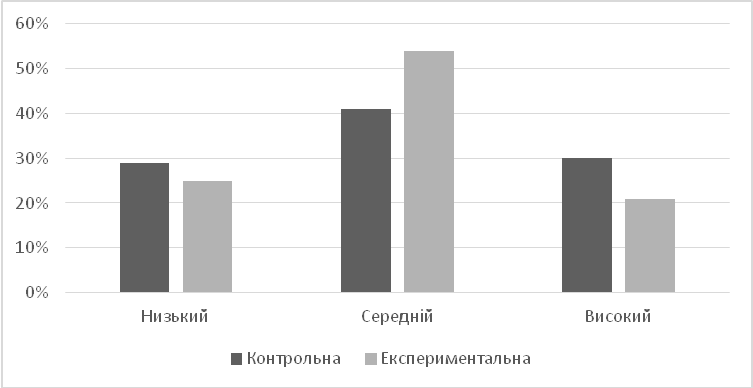 Рис. 2.1. Аналіз збігу у молодого подружжя уявлень про реального чоловіка з образом "ідеального" партнера (констатуючий етап)Таким чином, за цим критерієм стався наступний розподіл (табл. 2.1).Таблиця 2.1Аналіз збігу у молодого подружжя уявлень про реальнийТест-опитувач задоволеності браком (ОУБ) показав нам наступні результати. У контрольній групі 24% і в експериментальній групі 22% сімей відносяться до однієї з категорій : абсолютно неблагополучні, неблагополучні або швидше неблагополучні. До категорії перехідних або швидше благополучних сімей в контрольній групі відносяться 52% і в експериментальній 58% респондентів. 24% і 20% випробовуваних в контрольній і експериментальній групах відповідно відносяться до таких категорій сімей, як благополучні або абсолютно благополучні. Результати задоволеності подружжя браком в контрольній і експериментальній групах представлені наступною діаграмою (рис. 2.2 і табл. 2.2).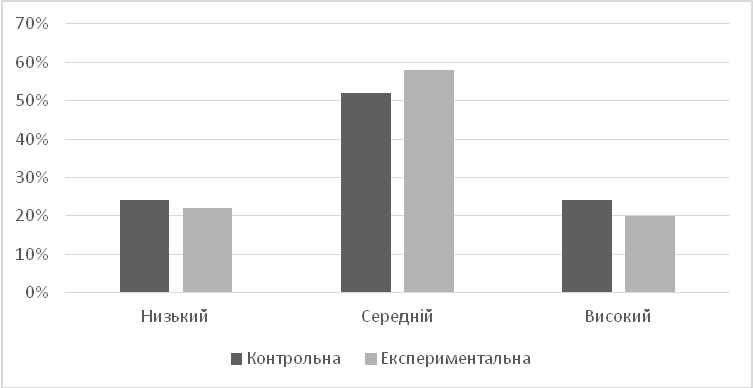 Рис. 2.2. Аналіз задоволеності молодого подружжя бракомТаблиця 2.2Аналіз задоволеності молодого подружжя бракомПровівши якісний аналіз проведених методик окремо, ми зіставили отримані результати і вивели середнє арифметичне рівня сформованості ціннісного відношення до сім'ї у оптантов контрольною і експериментальною груп. Підсумки аналітико-синтетичної діяльності представлені нами у вигляді звідної таблиці (табл. 2.3).Таблиця 2.3Показники рівнів сформованості ціннісного відношення до сім'ї в контрольній (КГ) і експериментальній (ЕГ) групахТаким чином, в результаті проведення констатуючого етапу експерименту ми виявили, що в контрольній групі низький рівень сформованості ціннісного відношення до сім'ї характерний для 31,4%, середній, - для 48,8% і високий - для 19,8%. У експериментальній групі низький рівень сформованості ціннісного відношення до сім'ї характерний для 34,6 %, середній - для 49,8% і високий - для 15,6%. Наочно різницю можна побачити на діаграмі (рис. 2.3 і табл. 2.4).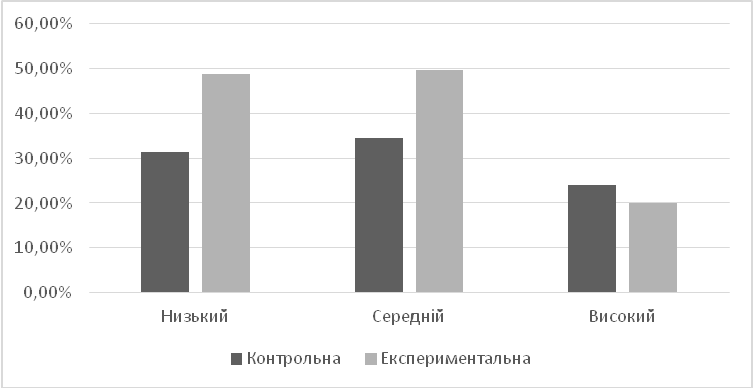 Рис. 2.3. Рівні сформованості ціннісного відношення до сім'ї в контрольній і експериментальній групах (констатуючий етап)Таблиця 2.4Рівні сформованості ціннісного відношення до сім'ї в контрольній і експериментальній групахЯк видно з рис. 2.3 високий показник рівня сформованості ціннісного відношення до сім'ї в експериментальній групі склав лише 15,6%, що значно нижче, ніж в контрольній групі. Показники ж середнього і низького рівнів в контрольній і експериментальній групах приблизно однакові з незначною різницею на користь першої. Виходячи з цього формуючий етап дослідження було вирішено проводити з учасниками експериментальної групи.2.2. Апробація експериментальної програми формування ціннісного відношення до сім'ї у звоНа формуючому етапі експерименту нами була апробована розроблена раніше експериментальна програма "Аксіологія сімейного життя". Її реалізація проходила в умовах клубу "Студентська сім'я" в інституті. Клуб відвідували студенти очного відділення 4 курсів в період з 2018 по 2019 рік. Всього брало участь у формуючому етапі експерименту 54 - студента експериментальної групи. До їх числа увійшли студенти, що полягають в шлюбі, а також підготовлювані одружитися.Види діяльності клубу "Студентська сім'я" : організаційна робота; інформаційна діяльність; програми ціннісних стосунків студентів; взаємодія з різними структурними підрозділами зво, громадськими радами і молодіжними організаціями; учбовий- наукова робота; культурно-масова і спортивно-оздоровча робота. У програмі "Аксіологія сімейного життя" показано, що в сучасних умовах розвитку суспільства, перетворення багатьох соціальних інститутів зростає роль інституту сім'ї як основи для входження молодої людини в суспільство.Сім'я є найважливішою цінністю в житті людини. Благополуччя людей, сім'ї, якість їх життя ми звикли розглядати і оцінювати в більшості випадків по матеріальних цінностях, грошових прибутках, рівні споживання. Це, звичайно, важлива складова, особливо в сучасних умовах, коли в суспільстві відбувається зміна цінностей. Проте не можна забувати духовні і моральні начала сім'ї, такі, як взаєморозуміння, любов, довіра один до одного.Для нас молодою сім'єю має бути та сім'я, яка в процесі становлення набула відносної матеріальної незалежності, економічної самостійності і здатності нести на собі виховні функції і потенціал, забезпечуючи відтворення населення в суспільстві.У сучасних соціально-економічних умовах сім'я як соціальний інститут випробовує безліч проблем, у тому числі педагогічного і психологічного характеру, у зв'язку з чим сім'я не виконує своїх функцій - народження і виховання дітей, соціального контролю і регулювання, створення емоційного комфорту усім членам сім'ї і забезпечення довірчих, інтимних взаємин.Робота з молодими сім'ями заснована на системі заходів, спрямованих на виховання почуття любові, як основи соціальної, моральної підготовки до майбутнього сімейного життя. Одним з головних напрямів в діяльності є розробка програм по підтримці молодих сімей.Ця програма потрібна для здійснення комплексного підходу в проведенні соціально-психологічної адаптації молодих сімей, спрямована на створення необхідних умов для ефективного функціонування молодої сім'ї.Мета програми - зміцнення престижу сім'ї, посилення її ролі в студентському середовищі, визнання соціальної цінності шлюбу, створення умов для самореалізації, розвитку потенційних можливостей молодої сім'ї, її здатності до самодопомоги і самозабезпечення.Завдання програми:формування ціннісного відношення до інституту сім'ї;формування у студентської подружньої пари готовності і здатності визнавати і означати свої проблеми; працювати над своїми взаєминами;розвиток практичних методів самопізнання, визнання чужого і власного "Я";формування у молодого подружжя таких сімейних цінностей, як моральний клімат сім'ї, виховання працею, сімейне дозвілля, потреби і бюджет сім'ї, естетика побуту;здійснення профілактики порушень сімейних стосунків.Очікувані кінцеві результати: сформованість ціннісного відношення до інституту сім'ї; близькість ролевих очікувань і домагань чоловіка і дружини; збіг поглядів на сфери життєдіяльності людини, значущих для сім'ї; схожість сімейних цінностей; гармонізація сімейних стосунків, зниження конфліктності; зниження кількості патьоків.Форми роботи засідань клубу : очні консультації; лекції і бесіди;; ролеві ігри; тренінги; мозковий штурм; досуговые заходи; сімейні свята, конкурси і виставки сімейної творчості; семінари з сімейної тематики.Необхідно акцентувати увагу на тому, що в зміст програми включено розкриття основних і найбільш важливих сімейних цінностей : моральний клімат сім'ї, виховання працею, сімейне дозвілля, потреби і бюджет сім'ї, естетика побуту, профілактика порушень сімейних стосунків. Особлива увага приділяється проблемі виховання дитини в молодій студентській сім'ї, проблемі його розвитку. Цей факт обумовлений тим, що, на наш погляд, діти є найвищою цінністю в сім'ї.Зміст позанавчальної клубної роботи мав декілька напрямів. Розкриємо найбільш значущі з них.1. Цінності інституту сім'ї.Будучи осередком суспільства, сім'я відбиває його моральні засади. У ряді духовних цінностей сім'ї найважливіше місце займають моральні цінності. Сім'я - найважливіша школа устоїв, тут людина робить перші кроки по шляху морального становлення.Активна трудова діяльність батька і матері знаходить віддзеркалення в образі життя сім'ї. У таких батьків зростають працелюбні діти. Величезну роль в передачі морально-трудового досвіду старших поколінь молодшим грають традиції (почало і закінчення навчального року дітей; дні повноліття; отримання паспорта і так далі).До цінностей сім'ї відносяться сімейні реліквії - документи, спогади, листи, нагороди. Кожна з них - свідоцтво про життя і справи близькі, родичів. Дбайливе відношення до реліквій - джерело моральної сили, духовній спадкоємності поколінь.2. Моральні основи сім'ї.Мораль формується в конкретних історичних умовах і відповідно, само її зміст міняється залежно від цих умов. Моральний кодекс проголошує провідний моральний принцип, по якому живе сім'я, : "Взаємна повага в сім'ї, турбота про виховання дітей". Але і інші принципи безпосередньо торкаються сім'ї - так, наприклад, - добросовісна праця. Чи принцип "один за усіх, усе за одного". У сім'ї учать гуманному відношенню до людей, чесності і правдивості, простоти і скромності. Моральні принципи засвоюються з раннього віку в сім'ї. Засвоєння моральних норм відбувається не із слів, а в діяльності, у вчинках людей. Так, поняття "Сімейний борг" ширше, ніж "подружній борг" : воно включає і батьківський борг, і синівський (дочірній) борг і борг брата, сестри, онуків і так далі. Подружній, сімейний борг - нескороминуща моральна цінність людей. Любов немислима без боргу, відповідальності один за одного. Діти - головна моральна цінність сім'ї, і батьківський борг полягає у відповідальності за те, щоб в сім'ї виросла гідна людина, здорова фізично і духовно. І участь дітей в житті сім'ї повинна відбуватися на правах рівноправних членів сімейного колективу.Можна з упевненістю сказати, що будинок, в якому немає дружби, добрих стосунків між старшими і молодшими, не можна назвати щасливим. Тому дружбу батьків і дітей ми маємо право зарахувати до моральних цінностей сім'ї. Щирі, шанобливі стосунки встановлюються, як правило, лише в сім'ях, де стосунки будуються за типом співпраці. Початкуючі такі стосунки сім'ї відрізняє взаємна тактовність, ввічливість, витримка, уміння поступатися, вчасно вийти з конфлікту і з гідністю переносити знегоди.З перших днів існування, молода сім'я, спираючись на усе те краще, успадковане від батьків, повинна прагнути створити свій стиль стосунків, свої традиції, в яких знайшли б віддзеркалення помисли молодих людей створити міцну сім'ю, виростити дітей, зберегти любов. Взаємна повага і розуміння стануть традицією, а галантність і висока естетика увійдуть до звички і залишаться в сім'ї на все життя.3. Психологічний клімат сім'ї.Психологічний клімат - це сукупність психологічних станів, настрої, стосунків людей в групі і колективі [59]. Виділяються дві категорії психологічного клімату : сприятливий і несприятливий. Клімат визначається наступними основними характеристиками: взаєморозумінням і стійкістю, згуртованістю, емоційним станом та ін. На психологічний клімат сім'ї впливають також стосунки подружжя як до людей взагалі, так і до членів сім'ї і один до одного. Благополуччя сім'ї визначається і такими якостями її членів, як доброзичливість один до одного, прагнення узяти відповідальність, уміння віднестися до себе критичніше.Психологічний клімат благополучної сім'ї характеризується спільністю інтересів подружжя. Найяскравіше психологічний клімат проявляється в сумісності людей. Під цим зазвичай розуміється певна співзвучність цінностей, інтересів, емоційних установок, загального стилю життя. Якщо в сім'ї є такого роду співзвучність, то людину приймають таким, яким він є. Сумісність проявляється в тому, що у членів сім'ї відбувається зближення думок, оціночних суджень.Студентами були розкриті показники сумісності в сім'ї: факт збереження сім'ї, відчуття у членів сім'ї психологічного комфорту, надійності, захищеності. Антиподом сумісності є феномен несумісності людей, коли відбувається відчуження людей. У подружжя може виникнути тимчасове відчуження, "психічне насичення" від спілкування один з одним. Учені вважають, що ці стосунки можуть бути міцними тоді, коли близькі визнають один за одним "право на самотність", і після цього люди знову прагнуть до взаємного спілкування.Сумісність - складне явище і має декілька рівнів. Це ідейно-моральна спільність і соціально-психологічна сумісність. Вони проявляються при збігу основних ціннісних стосунків, поглядів на навколишній світ і своє місце в нім. Іншими речами сумісності є психологічний і психофізіологічний, які залежать від особливостей особи, характеру і темпераменту подружжя.Сумісні партнери мають подібність одних якостей (рівень інтелекту, виховання і так далі) і в той же час можуть мати контраст інших, пов'язаних з особливостями темпераменту. У повсякденному житті потрібно налаштовуватися на пошуки сумісної людини. Але ідеалів не буває, і необхідно розуміти один одного, розміряти власні бажання і потреби із спрямуваннями іншої людини.Сімейне щастя - не подарунок долі, це справа рук подружжя, їх розуму, доброти, людяності і любові. Бути хорошим чоловіком - безумовно, складна справа, що вимагає, як було сказано вище, великого рівня знань і умінь - наприклад, уміння проявляти свої почуття і в той же час не реагувати на дрібниці; уміння долати себе; уміння уловлювати настрій коханої людини; прагнення перейняти на себе відповідальність за вирішення складних питань; нарешті, уміння створити сприятливий психологічний клімат у своїй сім'ї.4. Трудова атмосфера і естетика побуту сім'ї.Оскільки сім'я є осередком суспільства, вона пов'язана важко. Праця для сім'ї служить джерелом матеріального добробуту. Добросовісна праця викликає повагу товаришів по роботі, членів сім'ї. Нарешті, само існування сім'ї тісно пов'язане з необхідністю домашньої повсякденної праці.Кожен з подружжя повинен виразно розуміти, що їх домашні справи ніхто за них не зробить, і небажання одного працювати обернеться додатковим навантаженням на іншого, що відгукнеться сімейними неприємностями.Законом сімейного життя є рівномірний розподіл обов'язків по веденню домашнього господарства між усіма членами сім'ї. Це паралельно є важливим моментом у вихованні дітей. Підростаючи, діти беруть на себе усе більш складні і відповідальні обов'язки по веденню домашнього господарства. В результаті вони реально допомагають батькам, своїй сім'ї і відпрацьовують у себе корисні звички. Таким чином, трудова атмосфера в сім'ї формується поступово. Праця в сім'ї забезпечує необхідну гармонію у взаєминах, гарантуючи матеріальне благополуччя.Працьовитість формується з раннього дитинства. У його формуванні у дітей вирішальну роль грають батьки, сім'я. Важливо з дитинства вселяти дітям, що в сім'ї усі повинні допомагати один одному. Корисне закріплення за кожним членом сім'ї цілком певних трудових обов'язків. Працьовитість як якість особи має надзвичайно велике значення для усіх сторін життя людини. Це цінна якість припускає не лише любов і звичку до фізичної і розумової праці, але і повагу до людей праці. Потрібно також підкреслити зв'язок працьовитості з розвитком здібностей, адже без працьовитості людина може так ніколи і не дізнатися, до чого він здатний, по суті справи, добровільно обмеживши свій розвиток, а такі втрати непоправні.5. Бюджет і господарство сім'ї.Бюджет і господарство сім'ї обумовлюється тим, що від того, як складається економічне життя сім'ї, багато в чому залежить сімейне благополуччя. Побутова невлаштованість не сприяє підтримці "теплої домівки". У кожній сім'ї є постійні статті витрат, таким чином, їх необхідно передбачати і здійснювати планування. Контроль і облік в різній мірі і різних формах існують практично в усіх сім'ях. Вони допомагають у веденні домашнього господарства, надаючи упевненість, що гроші "пішли за призначенням". З цього можна зробити висновок, що для молодожонів першочергове завдання - це формування свого стилю економічного життя. Якщо при плануванні витрат обом подружжю разом вдається виробити єдину лінію, з цього виходить, що зменшиться кількість внутрісімейних конфліктів. Від стилю життя сім'ї і пристрастей її членів, безумовно, залежатиме багато що. При цьому знадобляться елементарні навички господарювання. Чим справедливіше організований в сім'ї розподіл обов'язків, ніж більше творчо відносяться члени сім'ї до своїх обов'язків, тим більше перспектив у долі шлюбу. Господарські сторони побуту набувають забарвлення високої педагогіки і істинного виховання почуттів. До цього слід відноситися з усією серйозністю зважаючи на те, щоб не втратити здатність ніжно і віддано піклуватися про інших. Ця якість вирощується в сім'ї.6. Виховання дітей. Сім'я є одним з основних інститутів виховання і соціалізації підростаючого покоління. У ній закладаються основи поведінки, моральні і духовні цінності у дітей. Засаднича функція сім'ї - виховна, в ході реалізації якої відбувається розвиток особистості дитини.Таким чином, ми коротко розглянули основні напрями змісту клубу "Студентська сім'я" у рамках програми "Аксіологія сімейного життя", що реалізовувалася нами.В процесі реалізації цієї програми в умовах клубної діяльності студентів нами широко використовувалися тренінги, диспути і різні види бесід. Так, наприклад, у рамках теми 1 "Знайомство.Мозковий штурм. Будуємо сім'ю" була проведена ввідна бесіда, що розкриває особливості сімейного життя (додаток 9). На першому ж занятті був проведений тренінг партнерських стосунків "ВІН і ВОНА : як побудувати життя разом".Цей тренінг для тих, хто хоче навчитися будувати гармонійні стосунки зі своїм партнером. Він допомагав учасникам зрозуміти, який партнер їм потрібний. Також тренінг був адресований тим, хто : знаходиться в кризовій ситуації у своїх стосунках з партнером; випробовує сумніви, чи варто продовжувати стосунки, а якщо коштує, то як; страждає від того, що не може знайти собі пару; переживає через те, що не хоче одружуватися або що партнер не хоче одружуватися; страждає від своїх партнерів, які хочуть одружитися.Тренінг "Вона і Він : як побудувати життя разом" будувався як спілкування, діалог ведучого з учасниками групи. Тренінг був наповнений вправами і завданнями, що допомагають в досягненні цілей, прояснення потреб, бажань і цінностей, що лежать в основі партнерських стосунків. Різноманітні творчі завдання, що захоплюють усіх без виключення учасників в роботу над собою. Тренінг виявився дуже ефективною формою роботи. Змістовні вправи, ролеві і психологічні ігри, робота в парах і групах, захоплююче і живе спілкування зацікавлених молодих людей давали дуже високі позитивні результати.Зміст занять такий: "Мої стереотипи поведінки" - за допомогою тестів і вправ аналізувалися минулі стосунки, усвідомлювалися стереотипи поведінки, витягався досвід. При використанні методики "Трикутник" С. Карпмана, учасники відповідали на прості питання і дізнавалися корисну інформацію. Питання цієї зустрічі : 1) залежні, незалежні і взаємозалежні стосунки; 2) вибір і оцінка партнерів; 3) фокус уваги; 4) готовність будувати партнерські стосунки.Далі у вправах на усвідомлений вибір партнера студенти намагалися створити бачення своєї половини; формували принципи вибору партнера;шукали шляхи знаходження взаєморозуміння; створювали бачення життя і тих стосунків, про які мріяли; досліджували пастки "любові"; вчилися самовизначенню своїх емоційних і тілесних меж; усвідомлювали отриманий досвід, закріплювали його. Учасникам тренінгу надавався роздавальний матеріал, який дозволяв студентам працювати самостійно і після тренінгу.Також був проведений тренінг-семінар "Чоловік і жінка". Чоловік і жінка - це те, що очевидно на Землі, і те, що продовжує залишатися загадкою. Дуже часто ми ставимо собі питання: "Як зрозуміти свого партнера?. Чому він не розуміє мене?.". - і т. д. Чоловік і жінка - два життєвих почала, які відрізняються один від одного. Вони не гірші і не кращі один за одного - вони різні. У них різні системи цінностей, манери поведінки, погляди на життя, стиль спілкування, особливості сприйняття, темперамент, логіка, взаємини з навколишніми та ін. Цей тренінг- семінар в клубі надавав можливість дізнатися якомога більше про себе і про осіб протилежної статі для того, щоб взаємини між подружжям стали радіснішими і приносили більше задоволення. Тренінг-семінар допомагав більше зрозуміти суть чоловіка і жінки, їх відмітні особливості, щоб надалі використовувати ці знання в розвитку своїх стосунків, розібратися з деякими скрутними ситуаціями, отримати відповіді на питання про взаємини між чоловіком і жінкою, досягти гармонійних стосунків та ін.Тренінг, що проходить в атмосфері рівності, турботи і цінності кожного учасника, був спрямований на створення стосунків в сім'ї такими, якими б їх хотів бачити кожен член сім'ї. Тут студенти дізналися багато про самих собі. Вони дізналися, про яку сім'ю мріють. Але найголовніше, учасники змогли виробити картинку того, що можна було б назвати ідеальною сім'єю, і, відповідно, той ідеал, до якого вони прагнутимуть у своєму повсякденному житті.Як видно, тренінги були широко використані в ході проведення занять з учасниками клубу. Окрім тренінгів із студентами проводилися бесіди різної тематики. Прикладом може бути тема "Естета сімейного побуту". Для профілактики порушень сімейних стосунків нами був використаний спеціалізований тренінг "Сімейні розставляння" по системі Б. Хеллингера. За допомогою тренінгу учасники намагалися зрозуміти себе, усвідомити сімейно-родові корені своїх проблем, поліпшити стосунки з близькими людьми, знайти правильні рішення для складних життєвих ситуацій, які міняли їх життя. У програмі тренінгу : пошук причин конфліктів в сім'ї і можливість їх дозволу; стосунки між членами сім'ї, порядки і ієрархія, прийняття батьків; умови необхідні для хороших стосунків; стосунки між дітьми і батьками, з сім'ями батьків; аборт, любовні трикутники, причини їх виникнення, шляхи дозволу цих ситуацій. В ході тренінгу, призначеного для усієї сім'ї "Конфліктні ситуації і способи їх вирішення" відбувалася корекція сімейних стосунків відповідно до єдиної системи індивідуальних сімейних цінностей, з особистою історією роду і особливостями статусу сім'ї. Надавалися індивідуальні консультації з проблемних питань.Семінар "Різні емоції в житті дитини" включав практичне освоєння різних форм психолого-педагогического супроводу сімей з дітьми раннього віку. На засіданні клубу були проведені психологотипу- діагностичні практикуми, тренинговые вправи, виконані практичні завдання, проглянуті відеоматеріали. У проведенні семінару брали участь не лише студенти, що є батьками, але і їх діти, а також інші учасники клубу. З ними був проведений тренінг "Ефективні методи виховання", метою якого стало практичне освоєння технологій ефективного виховання і методів корекції проблемної поведінки дітей в сім'ї.У рамках програми "Аксіологія сімейного життя" були проведені семінар-тренінг "Арт-методи у вихованні дітей" і тренінг "Як сказати не "можна" дитині", в результаті проведення яких студенти переосмислили і відкрили нові способи спілкування між батьками і дітьми. На завершальному занятті "Як прекрасний цей світ" проводилася бесіда на тему "Сім'я - як основа життєвих планів людини".Таким чином, нами були розкриті особливості проведення клубної роботи із студентами по формуванню у них ціннісного відношення до інституту сім'ї. На наш погляд, клуб "Студентська сім'я" вніс вклад в процес адаптації студентських сімей до нових умов життєдіяльності за допомогою надання психолого-педагогической підтримки. Сприяв стабільності шлюбу, зменшенню кількості патьоків, підвищенню згуртованості членів сімей - реальне підвищення цінності сім'ї, значущості різних сторін сімейного життя для - особи. Були створені умови підготовки студентів до сімейного життя.Діяльність клубу була спрямована на підвищення цінності шлюбу, формування пріоритету сімей з великим подружнім стажем, а також поліпшення якості виховання дітей і створення умов підготовки студентів до виконання батьківських функцій.2.3. Аналіз результатів експериментальної роботиПісля закінчення формуючого етапу експерименту нами був проведений порівняльний аналіз отриманих результатів. Для цього ми провели повторне дослідження. При цьому були отримані наступні дані.При проведенні тесту Лірі "Діагноста міжособових стосунків" (ДМО) ми виявили, що в контрольній групі у 29% оптантов існує істотна різниця між уявленнями подружжя один про одного і бажаним чином партнера, а в експериментальній групі - у 8% оптантов. Отриманий результат свідчить про низький рівень сформоване ціннісного відношення до сім'ї у цієї частини випробовуваних на цьому ступені експериментального дослідження. Різниця між існуючими уявленнями про партнера реальному і "ідеальному" незначна в контрольній групі у 45% молодожонів і в експериментальній у 56% (середній рівень). Високий рівень характеризується повним збігом уявлень про реального(й) чоловіка з образом "ідеального" партнера. Цей рівень за результатами проведеної методики властивий 26% контрольної групи і 36% експериментальної групи. Усі виявлені результати методики наочно представлені нами у вигляді діаграми (рис. 2.4) та за наступним розподілом (табл. 2.5).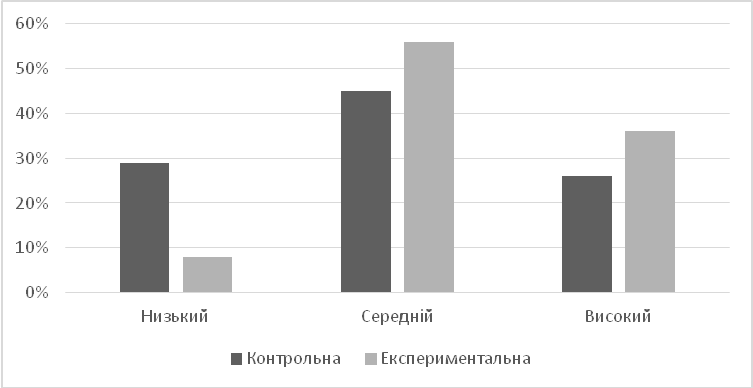 Рис. 2.4. Аналіз збігу у молодого подружжя уявлень про реального чоловіка з образом "ідеального" партнера (контрольний етап)Таблиця 2.5Аналіз збігу у молодого подружжя уявлень про реальний дружині з образом "ідеального" партнера (контрольний етап)Тест-опитувач задоволеності браком (ОУБ) В. В. Столина, Т. Л. Романовой, Г. П. Бутенко показав нам наступні результати. У контрольній групі 32% і в експериментальній групі 6% сімей відносяться до однієї з категорій : абсолютно неблагополучні, неблагополучні або швидше неблагополучні. До категорії перехідних або швидше благополучних сімей в контрольній групі відносяться 50% і в експериментальній 62% оптантов. 18% і 32% випробовуваних в контрольній і експериментальній групах відповідно відносяться до таких категорій сімей, як благополучні або абсолютно благополучні. Результати задоволеності подружжя браком в контрольній і експериментальній групах представлені наступною діаграмою (рис. 2.5) і розподілом (табл. 2.6).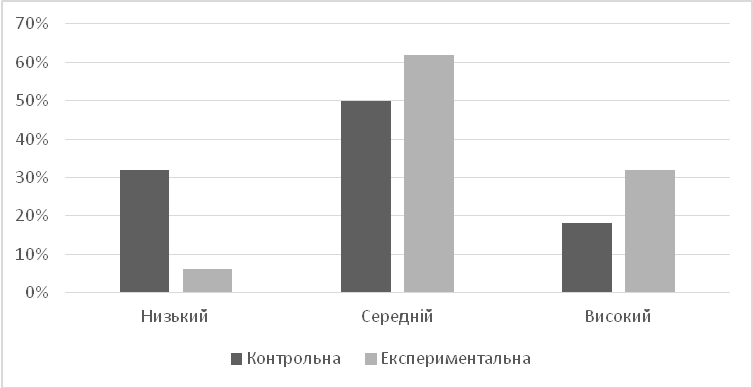 Рис. 2.5. Аналіз задоволеності молодого подружжя браком 
(контрольний етап)Таблиця 2.6Аналіз задоволеності молодого подружжя браком (контрольний етап)Провівши якісний аналіз проведених методик окремо, ми зіставили отримані результати і вивели середнє арифметичне рівня сформованості ціннісного відношення до сім'ї у оптантов контрольною і експериментальною груп. Підсумки аналітико-синтетичної діяльності представлені нами у вигляді звідної таблиці (табл. 2.7).Таблиця 2.7Показники рівнів сформованості ціннісного відношення до сім'ї в контрольній (КГ) і експериментальній (ЕГ) групах (контрольний етап)Таким чином, в результаті проведення контрольного етапу експерименту ми виявили, що в контрольній групі низький рівень сформованості ціннісного відношення до сім'ї характерний для 33,4%, середній, - для 48,8% і високий - для 17,8%. У експериментальній групі низький рівень сформованості ціннісного відношення до сім'ї характерний для 14,6 %, середній - для 57% і високий - для 28,4%. Наочно різницю можна побачити на рис. 2.7 і табл. 2.8.Таблиця 2.8Рівні сформованості ціннісного відношення до сім'ї в контрольній і експериментальній групах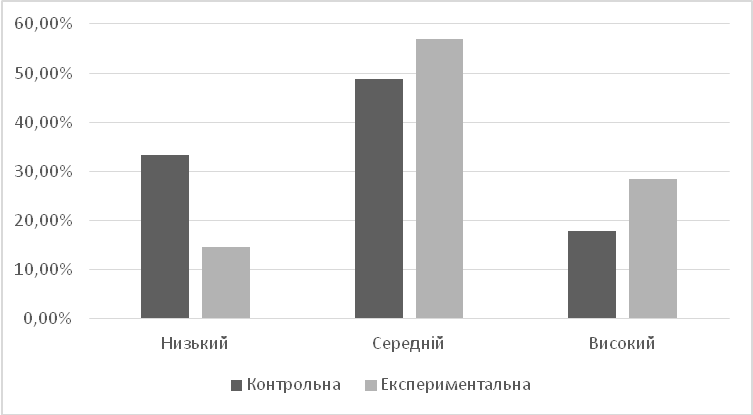 Рис. 2.7. Рівні сформованості ціннісного відношення до сім'ї в контрольній і експериментальній групах (контрольний етап)Як видно з рис. 2.7 показників рівня сформованості ціннісного відношення до сім'ї в контрольній групі не зазнали значних змін. Проте в експериментальній групі показники змінилися. Для виявлення різниці між результатами констатуючого і контрольного етапів експерименту порівняємо показники експериментальної групи до і після формуючого етапу експерименту (табл. 2.9).Таблиця 2.9Зміна показників рівнів сформованості ціннісногоПроведене експериментальне дослідження показало, що в процесі реалізації клубом експериментальної програми "Аксіологія сімейного життя" у студентів цілеспрямовано формуються якості, навички і уміння, які згодяться їм в сімейному житті. Молоді люди усвідомлюють, що для нормального сімейного життя потрібна моральна і психолого-педагогічна підготовка до шлюбу, особові якості, що забезпечують духовну єдність членів сім'ї. В процесі позанавчальної клубної діяльності у молоді формуються погляди і представлення, що допомагають адекватно оцінити роль сімейного виховання і формування особи. Паралельно змінюються і їх погляди на побутові основи сімейного життя, формується позитивне відношення до участі в сімейних справах. Адже очевидно, що в сімейному житті багато що міцно пов'язане в єдиний вузол: моральне і економічне, господарське і етичне, психологічне і педагогічне. Вплив клубу "Студентська сім'я" виявляється і при аналізі ціннісних стосунків молодих людей на взаємну любов як вищий мотив і умову сімейного життя. Змінюються і погляди на подружній борг як засадничу якість особи сім'янина.Отримані результати експерименту підводять нас до наступного. У- перших, програма затребувана серед молодих сімей; по-друге, основними учасниками програми є сімейні пари, пари з дітьми у віці до п'яти років; у- третіх, розширення кількості зацікавлених осіб говорить про потребу розвитку цього напряму у позанавчальної діяльності зво.Висновки до розділу 2Дослідження було сплановане і проведене відповідно до основних підходів до організації педагогічного експерименту. Мета експериментального дослідження полягала в апробації програми формування ціннісного відношення до сім'ї у зво.На першому констатуючому етапі експерименту було проведено діагностичне дослідження рівня сформованості ціннісного відношення до сім'ї у студентів очного відділення, що створили власну сім'ю. Цей етап проводився як в контрольній, так і в експериментальній групах. Діагностичні методики мали подвійний характер. Це виразилося, по-перше, в тому, що частина методик орієнтована на виявлення сімейних цінностей і ціннісних стосунків подружжя; у- других, в тому, що інша частина - на виявлення взаємин подружжя і задоволеності ними.На другому формуючому етапі експерименту впроваджувалася і апробовувалася програма "Аксіологія сімейного життя" в умовах клубу "Студентська сім'я".На третьому контрольному етапі експериментальної роботи було проведено повторне діагностичне дослідження по виділених раніше параметрах. Отримані результати були зіставлені з даними констатуючого етапу експерименту, і зроблені висновки.Відвідування практикумів у рамках експериментальної програми "Аксіологія сімейного життя", участь в роботі студентського клубу і інших видах позанавчальної діяльності зво допомогла студентам актуалізувати проблему самоформирования ціннісного відношення до сім'ї. Реалізація виділених напрямів позанавчальної клубної діяльності дозволила системно організувати процес залучення студентів до цінностей сім'ї і шлюбу.ВИСНОВКИУ сучасній науково-педагогічній літературі, в суспільній свідомості відзначається підвищення інтересу до проблеми формування ціннісного відношення до сім'ї. Перетворення громадського життя, настання ринкових стосунків, частенько без моральних основ і правил, зумовили тотальне проникнення в сучасне суспільство духу західної цивілізації, що міняє світоглядні і ціннісні орієнтири, особливо - підростаючих поколінь. Такі перевлаштування суспільства фактично ведуть до девальвації таких смысложизненных цінностей, як любов, сім'я, цнотливість.Сьогодні молоді люди обох статей вважають, що сім'я повинна забезпечувати можливість розвитку людської особистості. Учені відмічають значне зростання індивідуалізму і приватизації стилю сімейного життя як нове соціальне явище. Цінність сім'ї в традиційному її розумінні ставиться зараз багатьма молодими людьми під сумнів. Широке поширення так званих цивільних браків є тому свідченням. Сучасна молодь в загальній своїй масі позитивно відноситься до цивільного шлюбу. Цю позицію молодого населення країни можна пояснити тим, що навіть крихкий сучасний брак накладає на учасників порівняно жорсткі і визначені зобов'язання, тоді як в "цивільному шлюбі" взаємні зобов'язання партнерів більше розпливчаті, більше індивідуальні. Плюс до сказаного ці зобов'язання не виникають готовими у момент укладення союзу, а непомітно зростають по ходу спільного життя.Не випадково сімейна політика усіх цивілізованих держав своїм пріоритетним завданням ставить зміцнення інституту сім'ї. Проте в сучасних системах виховання і утворення нашої країни не завжди проводиться спеціальна підготовка до шлюбу і формування сімейних цінностей. Молоді люди одружуються, знаходячись у владі сентиментальних, романтичних представлень, не знаючи правил і закономірностей подружнього життя. Багато з них потім досить швидко розходяться. На наш погляд, вивчення особливостей формування у студентів ціннісного відношення до інституту сім'ї є необхідним і дуже важливим.У нашій країні приділяється велика увага сім'ї. Сім'я знаходиться під захистом держави. Сучасні шлюбно-сімейні стосунки вимагають того, щоб у чоловіка і дружини був високий рівень морально- етичної і психолого-педагогической культури шлюбу. Важливо допомогти підростаючому поколінню в успішному розвитку особових якостей, уміння розбиратися у власних якостях і якостях інших людей. Ось тому підготовці студентів до сімейного життя потрібно приділяти найпильнішу увагу.Прогнозуючи своє сімейне майбутнє, студенти, наприклад, представляють союз люблячого, вірного подружжя, дбайливих вихователів дітей. Важливою умовою стабільності шлюбу молоді люди назвали його гомогенний характер, тобто збіг освітнього і інтелектуального рівня подружжя. Дуже показова зміна ціннісних стосунків у тих, що одружуються і розводяться. У молодожонів серед цінностей шлюбу на першому місці: любов, ніжність, взаємна повага, вірність, делікатність. Подружжя, що зважилося на розлучення, прийшло до переоцінки цінностей. Чоловіки вище, ніж до шлюбу, оцінюють взаємну довіру, ніжність, любов. Жінки не піддають переоцінці значення почуття любові. Вражаюче міняється у зв'язку з негативним сімейним досвідом оцінка жінками тверезості, здорового способу життя.Сім'я - дуже важлива, відповідальна справа людини. Сім'я приносить повноту життя, щастя, але кожна сім'я являється, передусім, великою справою, що має соціальне значення. Мета нашого суспільства - щастя людей, одним з його найважливіших доданків якого є здорова, міцна сім'я, адже саме вона ростить і виховує нове покоління. Але створення міцної і здорової сім'ї вимагає міцного фундаменту ціннісних стосунків молоді. Сімейне життя вимагає від людини дуже різних знань і умінь, а також навичок, які формуються в повсякденному житті, починаючи ще з батьківської сім'ї.Студентська сім'я - явище досить поширене. У зв'язку з цим нами були проаналізовані наукові дослідження, що давали соціально-педагогічну характеристику молодій сім'ї. Ми виявили декілька підходів до розгляду сім'ї, основними серед яких можна рахувати еволюціонізм, биологизм, емпіризм, сциентизм і функціоналізм. Також сім'я була піддана аналізу як соціальний інститут. Не менший інтерес для нашого педагогічного дослідження представляли типологія сімей і функції цього соціального інституту.Аналіз наукової літератури дозволив нам стверджувати, що, не маючи достатнього життєвого досвіду, молоді люди потребують певної підготовки до сімейного життя. У нашому дослідженні ми спиралися на поняття "Готовність до сімейного життя", яке включає соціально моральну, мотиваційну, психологічну і педагогічну готовність. Кожен з цих компонентів "готовності" був детально розглянутий в теоретичній частині наукової роботи. Були піддані розбору особливості студентської сім'ї як особливій категорії, а також трудності її повноцінного функціонування і розвитку в сучасному суспільстві.Особливу значущість для нас представляла актуалізація ціннісного відношення студентської молоді до сім'ї як соціального інституту, у зв'язку з чим був підданий розгляду генезис поняття "цінність". Визначена теоретична значущість досліджень ціннісних стосунків, які нами розумілися як широка система ціннісних зв'язків особи. Встановлений взаємозв'язок сім'ї як соціального інституту з поняттям "цінність".Розглядаючи формування системи ціннісних стосунків в юності, ми враховували безліч чинників різного порядку : пів, вік, освіта, батьківська сім'я і так далі. У рамках теми, що цікавить нас, було виділено декілька основних елементів, що визначають ціннісне відношення студентів до сім'ї і гармонію їх сімейно-шлюбних стосунків. По-перше, це схожість представлень подружжя, видінь себе, партнера, соціального світу в цілому. По-друге, схожість що віддаються перевага над кожними з партнерів моделей спілкування, поведінкові особливості. По-третє, загальний культурний рівень, міра соціальної зрілості подружжя, збіг їх систем цінностей. На наш погляд, до основних цінностей сім'ї можна віднести: моральний клімат сім'ї, виховання працею, сімейне дозвілля, потреби і бюджет сім'ї, естетику побуту, профілактику порушень сімейних стосунків. У цьому дослідженні розкритий їх зміст.Вищесказане привело нас до висновку, що юнацький вік є найбільш значущим періодом для формування ціннісних стосунків як стійкої властивості особи. На утриманні ціннісних стосунків позначаються специфічні особливості цього віку і потреби в пошуку сенсу життя, любові, дружби.Магістерська робота присвячена питанню розвитку ціннісного відношення студентів до сім'ї в умовах позанавчальної клубної роботи. У цьому напрямі позанавчальна клубна робота із студентами у вищій школі розглядалася як найважливіша складова якості підготовки фахівців. Метою її проведення є формування у кожного студента свідомої життєвої позиції, прагнення до збереження і примноження моральних, культурних і загальнолюдських цінностей. У науковому дослідженні виявлені основи організації і управління позанавчальної клубної роботи із студентами у вищих учбових закладах. Розібрані перспективні напрями в розвитку цього виду діяльності зво. Приділена увага питанням вироблення системи оцінки результативності позанавчальної клубної роботи. Встановлений ряд умов її ефективності, до яких були віднесені організаційно-педагогічні, психолого-педагогические і власне педагогічні умови. Також виділені функції, які повинні здійснюватися студентським клубом.Результати теоретичного аналізу функціонування клубів дозволили нам дати структурно-содержательную характеристику клубної діяльності у зво як педагогічно-організованого явища, виділивши ряд її параметрів : колективне целеполагание, предметність, комунікативна процессуальность, стосунки відповідальної залежності, продуктивність, результативність. У нашому дослідженні проаналізований досвід функціонування студентських клубів, які були створені з метою формування у молоді ціннісного відношення до сім'ї.Для діагностики у студентів рівня сформованості ціннісного відношення до сім'ї були використані методи опитування, спостереження, анкетування, аналізу документації і математичної обробки даних. Експериментальна робота складалася з трьох етапів: констатуючого, формуючого і контрольного.Перед проведенням діагностичного дослідження на констатуючому етапі експерименту нами були складені критерії, що найбільш відповідають рівням сформованості ціннісного відношення до сім'ї у студентів.На констатуючому етапі експериментальної роботи проводилося детальне діагностичне дослідження студентів, що створили сім'ю. Використані нами методики наукового дослідження характеризуються подвійною спрямованістю: три методики орієнтовано на виявлення сімейних цінностей і ціннісних стосунків студентів, що розглядаються з різних точок зору; інші дві - на виявлення взаємин подружжя і задоволеності ними. Усі позначені методики проводяться з обома подружжям. Суть перших зводиться до того, що чим менше різниця в отриманих результатах, тим більше схожі ціннісні уявлення подружжя про брак, сім'ю і сімейні стосунки. Застосування методики Лірі і тіста-опитувача задоволеності браком обґрунтовано, оскільки, на наш погляд, процес формування у студентів ціннісного відношення до сім'ї нерозривно пов'язаний з процесом розвитку подружніх взаємин.Провівши якісний аналіз проведених методик окремо, ми зіставили отримані результати і вивели середнє арифметичне рівня сформованості ціннісного відношення до сім'ї у оптантів контрольною і експериментальною груп. В результаті проведення констатуючого етапу експерименту ми виявили, що в контрольній групі низький рівень сформованості ціннісного відношення до сім'ї характерний для 31,4%, середній, - для 48,8% і високий - для 19,8%. У експериментальній групі низький рівень сформованості ціннісного відношення до сім'ї характерний для 34,6 %, середній - для 49,8% і високий - для 15,6%. Високий показник рівня сформованості ціннісного відношення до сім'ї в експериментальній групі значно нижче, ніж в контрольній групі. Показники ж середнього і низького рівнів в контрольній і експериментальній групах приблизно однакові з незначною різницею на користь першої.Ще одним етапом експериментальної роботи був контрольний, на якому проводилася повторна діагностика по усіх параметрах, позначених на констатуючому етапі дослідження. В результаті нами були отримані дані, що свідчать про ефективність проведеного формуючого етапу експерименту, оскільки в експериментальній групі, в якій він проводився, показники високого рівня підвищилися і стали перевищувати показники контрольної групи, в якій не було проведено формуючої роботи. Таким чином, нами була досягнута мета дослідження. Була розроблена, апробована і обґрунтована програма формування ціннісного відношення до сім'ї у зво.ЦінностіЗмістМоральний клімат сім'їСтосунки між членами сім'ї. Роль кожного члена сім'ї. Батько - духовна опора, глава сім'ї. Відповідальність батька перед домочадцями в звичайні дні і в скрутні хвилини життя. Батько – моральний юридичний, фізичний захисник сімейства. Його твердість у важких обставинах. Його відповідальність за дисципліну і духовно-моральне стан членів сім'ї. Дружина - незамінний помічник чоловіка, батька. "Сердечна" рада дружини на сімейній раді. Особлива роль матері у вихованні і привитии дітям доброти і щирості. Дідусь і бабуся, їх роль в підтримці сімейного тепла і затишку, у вихованні дітей. Взаємна повага між членами сім'ї. Любов. Борг. Відповідальність один за одного. Внутрісімейна солідарність. Відвертість, чуйність, тактовність і самовладання. Взаємна слухняність. Уміння поступатися. Можливість створення позитивного клімату в сім'ї як при схожості, так і при відмінності темпераментів і характерів подружжя.Виховання працеюПрацьовитість як якість особи. Добросовісна праця дорослих - основа життя сім'ї, джерело матеріального добробуту і приклад для наслідування. Участь дітей в трудовому житті сім'ї. Моральний сенс побутових обов'язків. Виховання шанобливого відношення до усіх видів праці. Співвідношення розумової і фізичної праці в розвитку особистості. Необхідність вдосконалення навичок домоводческого праці хлопців і дівчат (приготування їжі, прибирання приміщення, догляд за одягом, взуттям, меблями, нескладний ремонт побутової техніки, володіння необхідними в побуті інструментами, кімнатне квітникарство, праця на садово-городніх ділянках). Спільна праця подружжя і дітей - запорука сприятливого сімейного клімату.Сімейне дозвілляДомашні читання. Домашні концерти. Спільні поїздки по місцях історичних і культурних об'єктів. Свята. Цінність подарунків до свят, зроблених самими дітьми. Сімейні традиції. Розвиток інтересів. Строга вибірковість в перегляді телепередач. Вечірні бесіди про прожитий день.Потреби і бюджет сім'їПсихологія потреб людини. Розумні потреби і псевдопотреби. Розростання потреб у міру їх задоволення і з появою нових предметів задоволення. Небезпека перетворення життєвих засобів в мету життя.Співвідношення духовних і матеріальних потреб. Випробування сім'ї багатством і бідністю. Необхідність взаємодопомоги, милосердя і посильної добродійності в умовах соціального розшарування суспільства.Розподіл сімейного бюджету : постійні щомісячні витрати, витрати на лікування і збереження здоров'я, на одяг, взуття, меблі, ремонт житла та ін. Співвідношення прибутків і витрат. Ощадливість на відміну від скупості, марнотратства. Розумна організація живлення.Садова ділянка і присадибне господарство як джерела отримання додаткових продуктів для сім'ї.ЦінностіЗмістЕстетика побутуГостинність. Естетична культура сім'ї. Зручність і затишок як засоби створення сприятливої атмосфери в сім'ї. Виховання доброго смаку. Самобутність кожного будинку. Вигадка, творчість. Народні мотиви. Речі, зроблені своїми руками. Мистецтво в житті сім'ї. Музика в будинку. Здатність музики умиротворяти, гармонізувати, зціляти душу людини. Профілактика порушень сімейних стосунківСімейне неблагополуччя і його причини : порушення подружніх стосунків, невірність подружжя, конфліктність, недовіра один до одного, розбіжність представлень подружжя про значущість основних сімейних цінностей. Небажання одного з подружжя мати дітей. Невміння подружжя в конфліктних ситуаціях уникати "ярликів" і необачних суджень в адресу один одного. Відсутність між членами сім'ї єдності, солідарності, духовної близькості. Розбіжності молодого подружжя з батьками. Невміння долати життєві труднощі. Утриманська позиція по відношенню один до одного або до батьків. Негативний вплив неблагополучної сімейної обстановки на формування особи дитини. Розлучення і його наслідки. Специфіка неблагополуччя неповних сімей.рівеньгрупаНизькийСереднійВисокийКонтрольна29%41%30%Експериментальна25%54%21%рівеньгрупаНизькийСереднійВисокийКонтрольна24%52%24%Експериментальна22%58%20%методика рівень1122Серед.арифм.Серед.арифм.методика рівеньКГЕГКГЕГКГЕГНизький2925242231,434,6Середній4154525848,849,8Високий3021242019,815,6групарівеньКонтрольнаЕкспериментальнаНизький31,4%34,6%Середній48,8%49,8%Високий19,8%15,6%рівеньгрупаНизькийСереднійВисокийКонтрольна29%45%26%Експериментальна8%56%36%рівеньгрупаНизькийСереднійВисокийКонтрольна32%50%18%Експериментальна6%62%32%методика рівень1122Серед.арифметичСеред.арифметичметодика рівеньКГЕГКГЕГКГЕГНизький29832633,414,6Середній4556506248,857Високий2636183217,828,4група  рівеньКонтрольнаЕкспериментальнаНизький33,4%14,6%Середній48,8%57%Високий17,8%28,4%етапрівеньКонстатуючийКонтрольнийРізницяНизький34,6%14,6%-20Середній49,8%57%+ 7,2Високий15,6%28,4%+ 12,8